Рассылается по спискуинформационно-аналитический бюллетень №17 (868)18 – 25 апреля 2023 г.В номере:   Политика, идеология, инсайд	2Из центров власти	2Политические игроки	15Россия и мир	24Партии и общественные движения	40Новости из регионов	42Весь спектр мнений	48Общественное мнение	48Мнение	50Интервью	52Новости экономики, общества	60Экономика, финансы, фондовые рынки	60Общество	77Полезная информация	81В опыт управленца	81Познавательный блок	84Горизонты познания	84Анекдоты, цитаты, афоризмы	88Политика, идеология, инсайдИз центров властиПутин обсудил с муниципальными чиновниками и министрами тарифы, штрафы и обустройство новых регионовМуниципальные власти - ближе всего к людям, поэтому важно, чтобы они умели не только оперативно решать проблемы на местах, но и просто разговаривать со своими жителями, слушать и слышать. В четверг, 20 апреля, президент РФ Владимир Путин пытался это донести до всех участников заседания Совета по развитию местного самоуправления, которое он провел в режиме видеосвязи. И отдельно, конечно, призвал с теплотой и заботой оказывать необходимую помощь жителям новых регионов России.Муниципальная власть: ближе всего к людямВ начале заседания глава государства поздравил всех с Днем местного самоуправления, который отмечается 21 апреля. "Значимость вашего труда, как в таких случаях говорят, невозможно переоценить, ведь именно вы находитесь ближе всего к людям и по большому счету являетесь для них ключевыми представителями всей системы публичной власти", - отметил Путин. Президент заявил, что именно к представителям муниципальной власти люди обращаются со своими проблемами и ждут не только их решения, но и теплого участия.Цифровизация сама по себе не заменит личных контактов и встреч с людьми, регулярное общение с ними - важнейший фактор повышения взаимопонимания и доверия между гражданами и местной властьюГлава государства признал, что трудностей хватает, и далеко не везде есть необходимые финансы для решения проблем. Но, по его словам, эффективная работа возможна, только когда в муниципальных образованиях трудятся "неравнодушные, энергичные, честные, порядочные люди, проявляющие искреннюю заботу о жителях". И такой подход особенно важен при поддержке семей участников специальной военной операции. "Необходимо знать нужды и потребности каждой такой семьи - я хочу это подчеркнуть - каждой такой семьи, оказывать им деятельную, реальную помощь, чтобы наши воины были спокойны за своих детей, жен, родителей", - призвал Путин.На заседании Владимир Путин отдельно отметил, что цифровизация не заменит живого общения чиновников с гражданами. Президент рассказал, что сейчас во всех субъектах РФ работают центры управления регионами, этот опыт надо транслировать и на муниципальный уровень. "Но цифровизация сама по себе не заменит никаких личных контактов и встреч с людьми", - заявил глава государства. По его мнению, регулярное общение - важнейший фактор повышения взаимопонимания и доверия между гражданами и местной властью.Кроме того, важно непосредственное участие жителей в принятии решений на муниципальном уровне. По словам президента, для этого есть много инструментов, например, голосование за определение приоритетных объектов благоустройства. "Оно проходит в рамках проекта "Формирование комфортной городской среды". Растет интерес к проектам инициативного бюджетирования. Надеюсь, что многие сельские жители почувствовали результаты реализации программы комплексного развития сельских территорий", - указал глава государства.Новые регионы: свои навсегдаПрезидент также отметил, что среди муниципальных чиновников немало добровольцев, участвующих в СВО. "Они показали пример преданности родины и ее интересам и сейчас отстаивают ее исторические территории, защищают людей, жителей этих территорий, которые много лет сражались за право быть с Россией и быть частью нашего общего мира", - сказал он. Путин указал на то, что долгие годы эти люди жили совершенно в других, отличных от российски, условиях и регионального, и муниципального управления. "Нужно с теплотой, с заботой оказывать вашим коллегам всю необходимую помощь при интеграции новых регионов в единую систему публичной власти России", - поручил президент.Путин признал, что проблем в новых регионах России с муниципальным управлением несопоставимо больше, чем в других субъектах страны, но работа идет в целом с позитивным результатом. В свою очередь выступивший на Совете глава ДНР Денис Пушилин заявил, что ДНР сейчас очень интересен опыт субъектов РФ, так как республика девять лет шла по "несколько иному пути". Он отметил, что во многих регионах есть яркие примеры, и ДНР есть чему учиться."Земский служащий": от школы до кабинетаМуниципальная служба должна быть также привлекательной для молодых образованных людей, поставил задачу Путин. Глава Кольского района Мурманской области Андрей Малхасян рассказал президенту, что на селе не хватает специалистов по благоустройству, отраслевых юристов. "Такие специалисты неохотно едут работать в село. Причина простая - незаинтересованность работать в органах местного самоуправления и нежелание переезжать в сельскую местность. В этой связи есть предложение: разработать механизм привлечения молодых специалистов и специалистов узкого профиля на муниципальную службу, в том числе в сельскую местность по принципу программы "Земский фельдшер", "Земский учитель", - сказал он. По его словам, она могла бы называться "Земский служащий".Путин в ответ предложил подумать о стимулах для работы в муниципальном управлении и при этом упор сделать на местных граждан. Президент также отметил, что работа в бизнесе более прибыльная, чем работа на госслужбе. "Здесь, когда люди принимают для себя решение как жить, по какой стезе идти и развиваться, здесь мотивация должна быть. И конечно материальные достойные условия должны быть", - указал президент.Важно также повышать квалификацию муниципальных служащих. Путин обратил внимание на то, что для этого на федеральном уровне уже создана необходимая инфраструктура: Академия народного хозяйства и государственной службы, Всероссийское общество "Знание", Мастерская управления "Сенеж", Центр знаний "Машук". Малхасян также предложил Путину рассмотреть возможность готовить кадровый резерв мэров по тому же принципу, что и в "Школе губернаторов". В свою очередь исполняющий обязанности ректора РАНХиГС Алексей Комиссаров, возглавляющий также платформу "Россия - страна возможностей", предложил запустить на базе вуза "Школу мэров". "Если будет соответствующее поручение, мы уже летом запустим такой проект. И в течение года готовы обучить не менее 400 человек", - сказал он. По его словам, помимо профессиональных преподавателей привлекут также выпускников действующей на базе академии "Школы губернаторов", руководителей муниципалитетов, губернаторов, федеральных управленцев, "имеющих авторитет и желание поделиться своим опытом с коллегами". Комиссаров добавил, что сейчас по этой схеме идет обучение чиновников из ДНР, ЛНР, Запорожской и Херсонской областей.Глава РАНХиГС заметил, что это обучение должно быть доступно не только для жителей крупных городов и муниципалитетов, но и для сотрудников органов МСУ небольших поселений. "Мы предлагаем с 2024 года запустить проект "Цифровой университет для муниципалитетов". Он предполагает новый подход к массовому обучению муниципальных кадров, дополняющий, но не отменяющий существующие форматы обучения", - сообщил Алексей Комиссаров.Штрафы и проверки: с этим нужно разобратьсяОсобое внимание было также уделено проблеме контрольно-надзорной деятельности, особенно штрафам, которые муниципалитеты часто просто не могут оплатить. На эту проблему, в частности, обратил внимание мэр Тюмени Руслан Кухарук. По его словам, сейчас накопился большой объем задолженностей муниципалитетам по неисполненным предписаниям контрольно-надзорных органов и судебным решениям. "По большому счету здесь размер задолженностей по ряду муниципалитетов составляет существенную часть доходной части бюджета. И мы понимаем, что реализовать эти обязательства, которые есть в муниципалитетах, просто невозможно, поскольку отсутствуют денежные средства", - указал он. Кухарук предложил рассмотреть возможность списания уже образовавшейся задолженности.Путин в свою очередь попросил не доводить до сюрреализма ситуацию с проверками и штрафами муниципалитетов. "Мы не должны создавать ситуаций, при которых и исполнить нельзя, и не исполнить - нельзя. И штрафы надо накладывать, и заплатить их невозможно. Ну чего мы создаем какую-то ситуацию сюрреализма?" - возмутился глава государства. По его мнению, это ведет только к снижению качества подготовки и исполнения принимаемых решений. "И даже к дискредитации в известной степени деятельности отдельных органов власти, в том числе и контрольно-надзорных. Ну а чего, они выносят решения, которые исполнить невозможно, и не вынести не могут. С этим нужно, конечно, разобраться", - поставил задачу Путин.Этот тренд - тенденция к многополярности в мире - неизбежен. Он будет только усиливаться. И те, кто этого не поймет и не будет следовать в этом тренде, будут проигрыватьТарифы и выборы: работать нужно аккуратноТарифная политика на ЖКХ в регионах также вызвала дискуссию. Так, вице-премьер Марат Хуснуллин заявил, что в стране перекос в этом вопросе. "Кто-то начинает поднимать эти тарифы в разы, и потом мы через контролирующие органы приводим их в чувства", - сказал Хуснуллин. А кто-то, наоборот, не хочет их поднимать. Так, по его словам, в прошлом году у коммунальных предприятий было право поднять тарифы на ЖКУ на 4%, среднее повышение по стране составило 3,1%. "Руководители муниципалитетов не хотят это делать (поднимать тарифы. - Прим. "РГ") по каким-то причинам, в результате банкротятся предприятия", - указал Хуснуллин.Но Путин знал, почему руководители муниципалитетов не хотят поднимать тарифы. "В целом поднятие тарифов - неблагодарное дело, тем более если впереди еще какие-то внутриполитические события, в том числе и выборного характера", - пояснил президент. Он также отметил, что на фоне снижения заработных плат и реальных доходов населения рост тарифов совсем уже неблагодарное дело. При этом Путин призвал на этом направлении работать аккуратно, с одной стороны. Думая об инвестициях в ЖКХ, с другой - об адресной поддержке тех людей, кому она нужна. Глава государства напомнил, что главная задача - повышать уровень благосостояния людей. Многополярный мир - тренд на будущееНесмотря на то что большинство вопросов заседания касались местного самоуправления, не обошлось все-таки и без обсуждения глобальных тем. Так, мэр Казани Ильсур Метшин сообщил, что во всемирной организации "Объединенные города и местные власти" в условиях попыток изолировать Россию, были попытки превратить эту организацию также в антироссийскую трибуну. Но, по его словам, на стороне России выступили Латинская Америка, Африка и делегаты из этих стран пожелали России успехов в формировании справедливого многополярного мира."Этот тренд - тенденция к многополярности в мире - неизбежен. Он будет только усиливаться. И те, кто этого не поймет и не будет следовать в этом тренде, будут проигрывать. Это факт абсолютно очевидный. Это так же очевидно, как подъем солнца. С этим ничего не поделать", - заметил он. Путин считает, что те, кто пытается воспрепятствовать данному тренду, лишь столкнутся с дополнительными проблемами. "Ну, бог с ними. Мы идем своей дорогой и демонстрируем хорошие результаты. Наша задача - в том, чтобы это движение вперед нарастало", - добавил президент.***Путин рассказал о своих впечатлениях от поездки в ЛНР и Херсонскую областьПрезидент РФ Владимир Путин в среду по видеосвязи провел совещание с правительством. Первая же тема обсуждения - развитие новых регионов. После недавней поездки в ЛНР и Херсонскую область у Путина набралось много вопросов и поручений к министрам."Правительство завершает подготовку программы развития новых регионов. Хочу акцентировать в этой связи, что в такой программе должна быть зафиксирована прямая ответственность федеральных министров и вице-премьеров за конечный результат", - заявил Путин. По его словам, таким результатом можно считать изменение ситуации к лучшему и то, как эти изменения оценивают сами люди. "Поэтому я вас прошу подойти к этому ответственно и с пониманием того, что по-другому решать сложнейшие задачи этих регионов будет невозможно. И прошу никого не устраняться от решения этих задач, даже если формально они не входят в прямую вашу компетенцию: все равно ваша ответственность является определяющей", - обратился Путин к участникам совещания и отметил, что многие проблемы накопились на этих территориях десятилетиями, а еще и усугубились событиями последних 8 лет.Президент также рассказал, как лично ездил в штабы в Херсонской области и ЛНР, чтобы не отрывать военных от дел. "Целью поездки была встреча с военными, которых я не хотел отвлекать надолго и на большие расстояния от дислокации тех подразделений, которыми они командуют. Обстановка требует того, чтобы они были на месте", - пояснил Путин. Президент обратил внимание на то, что в ходе поездки увидел большие заторы в районе пункта пропуска Гуково на административной границе с ЛНР, и потребовал срочно решить эту проблему: расширить сам пункт пропуска с соблюдением требований безопасности и нарастить штат сотрудников КПП. На все это необходимо выделить средства из бюджета. "Я понимаю, что у нас лишнего ничего нет, но это надо сделать", - указал президент.Путин также попросил вице-премьера Марата Хуснуллина обратить внимание на состояние дорог в районе КПП. "Там невозможно проехать, там нужно срочно навести порядок", - потребовал глава государства, добавив, что это будет сделать несложно. "Все сделаем. Есть", - ответил Хуснуллин. Он также доложил Путину, что программа развития новых регионов готова. "Объемный документ, более 300 страниц, 1000 объектов будет отремонтировано и построено", - сообщил вице-премьер.В ходе своей поездки по ЛНР и Запорожской области Путин также заметил, что у местных жителей старые автомобили отечественных марок. "Я такого количества стареньких автомобилей, "Лад" и "Жигулей" давно уже не видел. О чем это говорит? О том, что доходы у людей достаточно скромные. Парк автомобилей сразу наводит на определенные мысли", - отметил Путин.Президент рассказал, что проехал значительные расстояния в новых регионах. "В то же время то, что я видел, - все убрано, все аккуратненько, чистенько. То есть это значит, что люди здесь проживают дисциплинированные, трудолюбивые, но им, конечно, нужна реальная помощь", - указал Путин. Он обратил внимание, что уровень цен в новых регионах выше, чем в Ростовской области, - нужно исправить этот дисбаланс. Этим займутся Марат Хуснуллин и премьер-министр Михаил Мишустин. Путин также попросил министра сельского хозяйства Дмитрия Патрушева изучить нужды сельхозпроизводителей в новых регионах и оказать максимальную помощь местным специалистам.Урожай зерна в России с учетом новых регионов в 2023 году может составить 123 млн тонн, в том числе 78 млн тонн пшеницы, рассказал в свою очередь Дмитрий Патрушев. "Это позволит нам полностью обеспечить национальную продовольственную безопасность и продолжить поставки нашим зарубежным партнерам в необходимых заявленных объемах", - заключил он.Нужно срочно разобраться с заторами на КПП Гуково на административной границе Ростовской области и ЛНРЕще одна тема совещания - борьба с пожарами и паводками. Глава МЧС Александр Куренков сообщил, что площадь природных пожаров в России по сравнению с прошлым годом увеличилась более чем в три раза. В свою очередь глава Рослесхоза Иван Советников призвал особое внимание уделить майским праздникам, когда люди начинают жарить шашлыки. Он предложил главам регионов взять на контроль ситуацию с пожарами на майских. "Подготовьте, пожалуйста, проекты этих поручений. Давайте, конечно, это сделаем", - ответил Путин главе Рослесхоза.Куренков также сообщил, что МЧС ожидает тяжелого паводка в Сибири и на северо-западе России. Всего с начала весеннего половодья в 49 регионах было подтоплено 390 жилых и 39 дачных домов, более 9 тыс. приусадебных участков и 490 объектов транспортной инфраструктуры.Путин поинтересовался у губернатора Камчатки Владимира Солодова ситуацией после извержения вулкана Шивелуч. Глава региона сообщил, что обратится к правительству за помощью с детским оздоровлением и диспансеризацией. По его словам, на земле еще остается большой объем пепла. "60 лет не было такого пеплопада", - отметил он. Путин заявил, что ждет заявку на помощь, и попросил, чтобы медработники внимательно следили за здоровьем жителей Камчатки. "Люди наверняка есть с какими-то хроническими заболеваниями и так далее. На них нужно обратить особое внимание", - поручил президент.Обсуждая социальную газификацию в России, Путин призвал работать напряженно, чтобы выполнить все планы. "Газификация к следующему году в стране должна достичь 74,7 процента", - напомнил президент. Вице-премьер Александр Новак указал на то, что на 1 января этого года уровень газификации уже достиг 73 процентов. Кроме того, газ получили 66 процентов домовладений, заключивших договора на социальную догазификацию. Лидерами по темпам газификации среди регионов являются Оренбургская область, Чечня, Липецкая область, Республика Марий Эл, Волгоградская область, Калмыкия, Московская, Владимирская и Кировская области.В ходе доклада вице-премьера Татьяны Голиковой об организации летнего отдыха для детей Путин заинтересовался названием новой детской организации "Движение первых". Так, вице-премьер рассказала, что впервые в этом году в каждом регионе определяется детский оздоровительный лагерь, на базе которого будут реализованы мероприятия и программы общероссийского движения детей и молодежи, пройдут профильные смены "Время первых". "Первые - это что такое? Это пионеры, да?" - поинтересовался Путин. "По-старому можно сказать так", - согласилась Голикова. "По-старому, по-новому - как было, так и есть, от этого никуда не деться", - возразил Путин. Он подчеркнул, что этот термин в отличие от комсомола лишен какой-то идеологической окраски. "Подумайте над этим, пожалуйста, ладно?" - предложил президент. "Ребята выбрали название своего движения - "Движение первых", - напомнила вице-премьер. "Хорошо, ладно, я знаю об этом, но, когда мы сейчас это используем, надо просто подумать и с ребятами посоветоваться, хорошо?" - повторил свое предложение глава государства. "Хорошо!" - пообещала Голикова.***Все защитники Родины должны иметь равные условия. Путин поддержал предложение уравнять выплаты разным категориям участников СВОВсе защитники Родины должны иметь равные условия. Об этом президент РФ Владимир Путин говорил на встрече с первым заместителем председателя Совета Федерации, главой рабочей группы по вопросам специальной военной операции Андреем Турчаком. Тема разговора - меры поддержки российских военнослужащих и их семей."Нужно обратить особое внимание и обеспечить равные условия для всех, кто с оружием в руках борется за Россию", - заявил Путин. "Нам не важно, к какой категории человек относится, важно, как он относится к Родине - вот это принципиальный вопрос. И нужно безусловно добиться этого равенства", - добавил президент. Он поставил задачу вывести на один уровень денежное довольствие разных категорий военных, участвующих в СВО.На эту проблему обратил внимание сам Турчак. По его словам, в положении мобилизованных контрактников и добровольцев остаются диспропорции. "Мобилизованный доброволец получает сегодня 195 тысяч рублей, где бы он ни находился: на "передке", в тылу, а контрактник - только если он непосредственно на передовой", - сказал Турчак. И привел пример: "Начальник штаба полка армейской авиации, расположенного в одном из прифронтовых регионов, участвует в выполнении задач в СВО по определению, он начальник штаба. Но получает он в разы меньше, чем тот же тыловик, который находится за лентой в зоне специальной военной операции". Поэтому первый вице-спикер Совфеда предложил провести точечную законодательную работу и уравнять положение всех участников СВО. "Так и надо сделать", - распорядился Путин.Необходимо сделать так, чтобы независимо от региона проживания семья бойца была одинаково защищена, одинаково поддержанаСейчас в России уже все регионы без исключения ввели у себя меры поддержки семей участников СВО. Поэтому еще одно предложение рабочей группы по вопросам СВО - ввести единый стандарт таких мер. "Необходимо сделать так, чтобы независимо от региона проживания семья бойца была одинаково защищена, одинаково поддержана", - пояснил Турчак. Он также предложил для регионов с низкой бюджетной обеспеченностью предусмотреть дополнительную поддержку.Нужно исправлять и проблемы, возникающие у бойцов с полисом ОМС при возвращении домой в отпуск. Турчак пояснил, что сегодня действие полиса ОМС на период военной службы приостанавливается. И в результате, когда боец попадает на гражданку, в отпуск, он не может подлечиться в гражданских лечебных учреждениях. "Рабочая группа предлагает восстанавливать действие полиса ОМС на время отпуска бойца. С Минздравом мы эту тему обсуждали, с минобороны, с Главным военно-медицинским управлением", - рассказал первый вице-спикер СФ.Еще одна инициатива рабочей группы касается выплат на детей - их назначение сегодня зависит от среднедушевого дохода члена семьи за прошедшие 12 месяцев. "В отношении семей мобилизованных в составе таких доходов не учитываются выплаты, которые они получают от министерства обороны. В отношении же контрактников и добровольцев эти выплаты учитываются. Предлагаем для всех исключить боевые и наградные при расчете доходов, чтобы это было справедливо", - предложил Турчак.Улучшить качество жизни участников СВО сможет и доступная ипотека. Так, Турчак предложил снять ограничения по военной ипотеке. Он указал на то, что сейчас только бойцы, отслужившие по контракту более трех лет, имеют право стать участниками военной ипотеки. "Предлагаем для участников СВО снять это ограничение в три года и сократить минимальный срок возврата средств с нынешних десяти лет, который действует, до трех или пяти", - сказал политик.В ходе разговора Турчак также указал на проблему с правовым статусом добровольческих дружин. "У них нет права на ношение и применение оружия. Предлагаем на законодательном уровне этот пробел устранить", - отметил он. Ведь сейчас в ряде прифронтовых регионов власти уже провели набор в территориальную оборону и добровольные народные дружины. Сейчас там проводится обучение как медицинским навыкам, так и навыкам применения стрелкового оружия.Важнейшим условием победы является не только материальная, но и моральная поддержка бойцов, подчеркнул Турчак и заявил, что рабочая группа по СВО предлагает установить 1 июля День ветеранов боевых действий.Более подробно все эти вопросы Путин обсудил с Турчаком уже в закрытой части встречи.***Правительство внесло в ГД законопроект о повышении НДФЛ до 30% для уехавших россиянПравительство внесло в Госдуму законопроект, обязывающий российские компании в ряде случаев взимать 30% НДФЛ с выплат в пользу уехавших за рубеж работников. Документ опубликован на сайте системы обеспечения законодательной деятельности.Согласно законопроекту, нововведение должно затронуть всех уехавших, которые используют для работы российский сегмент интернета, либо размещенные в России технические, программно-аппаратные средства.Поправки подразумевают, что с 1 января 2024 года российские компании-работодатели и заказчики будут взимать с вознаграждений уехавших из страны сотрудников или исполнителей НДФЛ по базовой ставке в 13-15%, а после утраты налогового резидентства — 30%.Ранее замглавы Минфина России Алексей Сазанов заявлял, что вопрос налогообложения работающих удаленно из-за рубежа сотрудников российских компаний все еще обсуждается.В конце декабря член комитета Госдумы по соцполитике Андрей Исаев говорил о том, что разрабатываемые в Госдуме поправки об отмене льготных налоговых режимов для уехавших из России граждан коснутся индивидуальных предпринимателей и самозанятых.Политические игрокиЭксперты проанализировали, как главы регионов используют формат прямых линийВ последние годы губернаторы все чаще используют формат прямых линий: по подсчетам АНО «Диалог Регионы», в прошлом году к нему так или иначе прибегли 78 глав регионов. Более четверти из этих выступлений одновременно транслировались и в соцсетях, и по телевидению, и эксперты считают этот комбинированный формат наиболее эффективным. По мнению представителя «Диалог Регионы» Кирилла Истомина, такой способ общения с населением нравится и самим губернаторам, и гражданам. Сторонний политолог отмечает, что прямые линии эффективны, только если они хорошо подготовлены, но «не зарегулированы».Эксперты АНО «Диалог Регионы» изучили опыт проведения губернаторами прямых линий в 2022 году и поделились итогами этого исследования. В 2021 году президент Владимир Путин поручил главам регионов регулярно (не менее раза в год) проводить «прямое общение с жителями регионов», и помощь в этом им как раз и оказывает «Диалог Регионы», в том числе через подконтрольные ему центры управления регионом (ЦУР). Напомним, что данная организация помогает органам власти работать в соцсетях, мессенджерах и интернете, и в самом «Диалоге» ее называют «основным идеологом проведения губернаторских прямых трансляций».По сведениям специалистов АНО, за прошлый год к формату прямых линий прибегли 78 глав субъектов (в организации не сказали, в каких регионах отказались от этого формата).Чемпионом по просмотрам стал вологодский губернатор Олег Кувшинников, чей прямой эфир набрал 738,6 тыс. просмотров. Самый длительный сеанс общения с гражданами провел глава Башкирии Радий Хабиров — 4 часа 37 минут. Общее количество просмотров прямых линий губернаторов за 2022 год составило 17,5 млн, суммарная длительность — 185 часов 23 минуты.Чаще всего с жителями в прошлом году общалась Наталья Комарова (Ханты-Мансийский автономный округ) — 22 эфира, на втором месте Александр Дрозденко (Ленинградская область) с 11 трансляциями, на третьем — Владимир Владимиров (Ставропольский край), Дмитрий Артюхов (Ямало-Ненецкий округ) и Сергей Цивилев (Кемеровская область), организовавшие по 7 прямых линий. Шесть раз в прямом эфире был господин Кувшинников, пять — глава Курской области Роман Старовойт.Всего в ходе прямых линий граждане задали губернаторам 77,9 тыс. вопросов и получили на них 12 тыс. ответов, из которых в режиме реального времени было дано 15,6%.Больше всего вопросов задали главе Чечни Рамзану Кадырову — 9 тыс. По данным «Диалог Регионы», в основном вопросы граждан к губернаторам касаются социальной сферы, строительства, ремонта дорог, развития городского и муниципального транспорта, ЖКХ, специальной военной операции и поддержки военнослужащих и их семей.Кстати, в 2023 году губернаторы тоже уже набирают хорошую статистику, отмечают в «Диалоге»: за первый квартал их прямые линии посмотрели 3,8 млн человек. Наталья Комарова по-прежнему сохраняет лидерство и провела уже восемь прямых линий, Александр Дрозденко выступает в таком формате перед гражданами два раза в месяц. Отдельно эксперты выделяют опыт главы прифронтовой Белгородской области Вячеслава Гладкова, который регулярно проводит короткие прямые линии «10 вопросов губернатору».«По данным ЦУР, только за год он провел 187 эфиров и ответил на 2,5 тыс. вопросов местных жителей», — подсчитали в «Диалоге». Впрочем, этот формат не входит в общую статистику прямых линий, так как не подразумевает общения с жителями в реальном времени.При этом специалисты «Диалога» отмечают, что подобные нестандартные форматы используют и другие губернаторы. Так, глава Самарской области Дмитрий Азаров провел прямой эфир во время совещания по вопросам ЖКХ, а Дмитрий Артюхов летом совершил несколько выездов по городам округа, в ходе которых тоже проводил эфиры во время встреч с местными жителями. «Еще один тренд — это ведение моноэфиров сидя перед экраном телефона», — рассказывают в «Диалоге». Таким способом коммуникации с жителями уже воспользовались Александр Моор (Тюменская область), Василий Орлов (Амурская область), Павел Малков (Рязанская область) и Владимир Владимиров.По статистике, прямые линии все чаще проходят в смешанных форматах — с одновременной трансляцией на телевидении и в соцсетях. Так, в 2022 году исключительно на площадках соцсетей было проведено 68,8% всех трансляций, 26,4% одновременно шли и по телевидению, а 4,8% — только на ТВ. В этом году в смешанном формате проведено уже 47,1% всех прямых линий и 50% — только в соцсетях.В АНО «Диалог Регионы» говорят, что формат прямых линий становится новым трендом в диалоге губернаторов с жителями их регионов.«Согласно последним социсследованиям "Диалога", 65% жителей нравится смотреть прямые линии, а главными особенностями трансляций они называют искренность и конструктивность спикеров. Главы регионов также высоко оценили этот формат: они стали чаще выходить в эфир, некоторые делают это несколько раз в месяц,— рассказывает первый заместитель гендиректора АНО "Диалог Регионы" Кирилл Истомин.— Люди по обе стороны экрана видят пользу в прямых линиях. Прямая линия глав регионов в соцсетях — это, по сути, формат разговора "глаза в глаза", что, безусловно, напрямую влияет на выстраивание доверительных отношений между властью и обществом. Прямые ответы на сложные вопросы, а где-то и справедливая критика в адрес чиновников — все это сближает власть с гражданами».Впрочем, сторонний эксперт выражает некоторый скепсис относительно слишком широкого масштабирования формата прямых линий. Президент фонда «Петербургская политика» Михаил Виноградов обращает внимание на то, что у губернаторов разные формы «медиазависимости» и различные «представления о прекрасном» в коммуникации с жителями. Одни и так постоянно на виду, другие действительно предпочитают форматы прямых линий, а для третьих предпочтительнее монологи. «Прямые линии могут быть результативны, если они подготовлены (не в смысле подготовленные вопросы, хотя так бывает, а являются поводом для объявления неких инициатив) и при этом не зарегулированы. Реально такой формат сложно соблюсти, особенно в условиях роста зарегулированности коммуникации власти и граждан. Но принято считать, что это более живой формат, способный создавать ощущение обратной связи с властью у тех, кто в эту обратную связь склонен верить», — заключает политолог.***Депутат Госдумы от «Единой России» Джашарбек Узденов скончался в возрасте 56 летПосле продолжительной болезни ушел из жизни депутат Госдумы от Карачаево-Черкесии Джашарбек Узденов. Ему было 56 лет. Он входил в состав комитета по экологии, природным ресурсам и охране окружающей среды. После начала военной спецоперации на Украине Узденов попал под санкции США и Новой Зеландии. Днем в воскресенье стало известно о смерти еще одного депутата от «Единой России» — Николая Борцова.Депутат Госдумы от Карачаево-Черкесии Джашарбек Узденов скончался в воскресенье на 57-м году жизни. Об этом сообщил глава фракции «Единая Россия» в нижней палате российского парламента Владимир Васильев.23 апреля также стало известно о смерти другого депутата Госдумы от ЕР Николая Борцова.«Тяжелый день. Смерть вырвала из наших рядов ещё одного товарища.После тяжелой и продолжительной болезни умер Джашарбек Борисович Уздeнов — депутат Государственной думы («Единая Россия»), бывший министр природных ресурсов и экологии Карачаево-Черкесской Республики», — рассказал Васильев.От лица всех депутатов фракции он выразил соболезнования родным и близким Узденoва:«Чуткий, внимательный, волевой, всегда готовый прийти на помощь — таким мы запомним Джашарбека Борисовича.Он долго боролся, но, к сожалению, болезнь оказалась сильнее. Нам будет его очень не хватать», — цитирует его ТАСС.Соболезнования выразил и спикер Госдумы Вячеслав Володин. «Джашарбека Борисовича уважали коллеги, поддерживали избиратели. Его отличало ответственное отношение к делу. Светлая память», — сказал он.Довыборы по округу Узденова состоятся в сентябре, проинформировал зампред ЦИК России Николай Булаев.Узденов родился 25 января 1967 года в поселке Кызыл-Октябрь Зеленчукского района Карачаево-Черкесской АО Ставропольского края. В 1992 году окончил Ростовский институт народного хозяйства. В 2009—2013 годах был депутатом Народного собрания Карачаево-Черкесской республики, в 2020—2021 — министром природных ресурсов и экологии КЧР.В сентябре 2021 года Узденов был избран депутатом Госдумы от партии «Единая Россия» по Карачаево-Черкесскому одномандатному округу №16. По официальным данным, за него проголосовали 78,6% избирателей.Из-за начала специальной военной операции РФ на Украине Узденов находился под санкциями США и Новой Зеландии.Рестрикции со стороны ЕС и других западных стран также действовали в отношении другого депутата от ЕР, умершего в воскресенье — Николая Борцова. Ему было 77 лет, он представлял Липецкую область.Борцов впервые избрался в Госдуму в 2003 году, и успел поработать в пяти созывах. За это время он стал соавтором 84 законопроектов, однако последний раз выступал на заседаниях более 10 лет назад — в 2012 году.В советские годы Борцов возглавлял консервный завод «Лебедянский», а позднее стал одним из основных акционеров предприятия — вместе со своим сыном Юрием. В 2008-м комбинат продали компании PepsiCo за $1,35 млрд.В течение нескольких лет Николай Борцов входил в список самых богатых парламентариев — в 2020 году он задекларировал доход в размере 1,59 млрд руб. В 2021-м депутат вошел в список 200 богатейших российских бизнесменов по версии Forbes: его состояние оценили в $550 млн, он занял 194-е место.***Основным кандидатом в мэры Москвы от КПРФ стал внук Геннадия ЗюгановаКПРФ определилась со своим кандидатом в мэры Москвы на осенних выборах: с высокой долей вероятности в них примет участие внук лидера Компартии и депутат Мосгордумы (МГД) Леонид Зюганов. В шорт-листе потенциальных выдвиженцев, который фигурировал в СМИ с начала года, этого политика не было, но в руководстве КПРФ уверяют, что на этапе обсуждения он присутствовал во всех списках. По мнению экспертов, для коммунистов на этих выборах умеренный и готовый к компромиссам Леонид Зюганов — лучший вариант: за счет известной фамилии и поддержки ядерного электората КПРФ он имеет все шансы на второе место, но серьезной конкуренции действующему мэру Сергею Собянину не составит.Глава московских коммунистов и лидер фракции КПРФ в МГД Николай Зубрилин пояснил, что решение выдвинуть Леонида Зюганова в мэры Москвы было единогласно принято 19 апреля на кадровой комиссии при президиуме ЦК КПРФ. Основные аргументы в его пользу — это десятилетний опыт работы в КПРФ, восьмилетний стаж депутата МГД и руководство постоянной комиссией МГД по науке и промышленности, отметил господин Зубрилин. Кроме того, по его словам, этот политик имеет «огромную поддержку» в первичных отделениях КПРФ.Леонид Зюганов родился в 1988 году в Москве, в 2010-м окончил социологический факультет МГУ. Согласно официальной биографии на сайте МГД, сразу после вуза он стал помощником депутата Госдумы от КПРФ Сергея Собко, с 2012 года работал помощником лидера фракции в МГД Андрея Клычкова, а в 2014 году впервые избрался в МГД, возглавив там комиссию по науке и промышленности. После назначения господина Клычкова врио губернатора Орловской области и до окончания созыва господин Зюганов возглавлял фракцию КПРФ в МГД, а в 2019 году, переизбравшись депутатом, стал зампредом фракции и сохранил должность главы комиссии по науке и промышленности.Отметим, что КПРФ первой среди парламентской оппозиции назвала потенциальных кандидатов в мэры Москвы. Их фамилии начали появляться в СМИ в январе: среди десятка претендентов фигурировали, в частности, Николай Зубрилин и другие депутаты МГД, включая Леонида Зюганова, экс-депутат Госдумы и бывший лидер столичных коммунистов Валерий Рашкин, губернатор Андрей Клычков, а также действующие депутаты Госдумы Вадим Кумин, Денис Парфенов и первый зампред ЦК КПРФ Юрий Афонин. Трое последних вошли в шорт-лист наиболее вероятных кандидатов, но, как позже говорил источник, близкий к руководству КПРФ, вероятность выдвижения господина Афонина снизилась из-за его загруженности в партии (он курирует региональные выборы). По сведениям источников, из названных политиков для мэрии был бы предпочтительнее Вадим Кумин, который уже участвовал в прошлых выборах мэра-2018.Николай Зубрилин сообщил, что в КПРФ обсуждали 13 кандидатур, но в итоге решили сделать ставку на опыт работы в Москве и молодость. По его словам, официально кандидата в мэры от КПРФ выдвинет конференция столичного отделения, предварительно запанированная на конец мая — начало июня.Юрий Афонин рассказал, что на этапе обсуждения Леонид Зюганов в той или иной мере фигурировал во всех списках кандидатов, и ряд местных организаций предлагали выдвинуть именно его. «Лично мое мнение — я всегда считал, что в Москве кандидатом должен быть человек, который хорошо знает регион и работает в нем, хорошо воспринимается партийной организацией. К тому же в Москве высокий запрос на обновление, на образ будущего, и Леонид Зюганов ему соответствует. Он уже не юноша, но при этом человек нового, молодого поколения», — отметил он.По мнению источника, знакомого с ситуацией в Москве, у лидера КПРФ Геннадия Зюганова есть понимание, что выдвижение в мэры для его внука — это шанс сделать рывок в карьере. «Участие в крупных громких выборах рядом с сильными игроками — это шанс для дальнейшего перехода на федеральный уровень. Очевидно, что это история про преемственность»,— считает собеседник. По его словам, в мэрии Леонида Зюганова считают умеренным и конструктивным политиком: «Поэтому если московский горком КПРФ поддерживает фигуру, которая не является радикальной, то решение о выдвижении Леонида Зюганова остается сугубо прерогативой КПРФ».Политолог Константин Калачев называет кандидатуру умеренного и готового к компромиссам Леонида Зюганова лучшим вариантом для кампании КПРФ в Москве. «Ведь задача на этих выборах — собрать голоса не только коммунистов и радикальных левых, но и москвичей, готовых проголосовать за конструктивную оппозицию»,— поясняет эксперт. По его мнению, если господин Зюганов-младший займет достойное второе место на выборах мэра Москвы, то это закрепит его роль в партии. «Но именно тут я вижу уязвимость. Трудовые династии политиков у нас непопулярны. Россия не Америка. Предположение, что Зюганов хочет раскрутить внука, чтобы по наследству передать ему КПРФ, может подрубить шансы кандидата»,— предполагает эксперт.По оценке политолога Алексея Макаркина, Леонид Зюганов имеет высокие шансы на второе место за счет ядерного электората КПРФ, который больше, чем у других оппозиционных партий, и благодаря известной фамилии. «При этом серьезной конкуренции Сергею Собянину (мэр еще не заявлял об участии в выборах, но, по словам источника, такое намерение у него есть) он не составит, потому что если ситуация не экстренная (вроде пенсионной реформы 2018 года), то массовый избиратель подходит к голосованию рационально и руководствуется тем, на что способен тот или иной кандидат в качестве руководителя региона»,— рассуждает эксперт. По его мнению, свою кампанию господин Зюганов будет вести аккуратно, как и работу в МГД, чтобы не испортить ни с кем отношения. При этом избирателей с демократическими взглядами кандидатура Леонида Зюганова вряд ли привлечет, и они, скорее всего, вовсе не пойдут на выборы, резюмирует политолог.Россия и мирВыступление Министра иностранных дел России С.В. Лаврова в ходе открытых дебатов Совета Безопасности ООН на тему «Эффективная многосторонность через защиту принципов Устава ООН», Нью-Йорк, 24 апреля 2023 годаСейчас я сделаю заявление в качестве Министра иностранных дел Российской Федерации.Уважаемый господин Генеральный секретарь,Уважаемые коллеги, Символично, что мы проводим наше заседание в Международный день многосторонности и дипломатии во имя мира, введённый в календарь знаменательных дат резолюцией Генеральной Ассамблеи ООН 12 декабря 2018 года.Через две недели мы будем отмечать 78-ю годовщину Победы во Второй мировой войне. Разгром нацистской Германии, решающий вклад в который внесла моя страна при поддержке союзников, позволил заложить фундамент послевоенного международного порядка. Его правовой основой стал Устав ООН, а сама наша организация, воплощая истинную многосторонность, обрела центральную, координирующую роль в мировой политике.Без малого 80 лет своего существования ООН выполняет возложенную на неё отцами-основателями важнейшую миссию. Несколько десятилетий базовое взаимопонимание пяти постоянных членов Совета Безопасности о верховенстве целей и принципов Устава гарантировало глобальную безопасность. И тем самым – создавало условия для по-настоящему многостороннего сотрудничества, регулируемого общепризнанными нормами международного права.Сейчас ооноцентричная система переживает глубокий кризис. Первопричиной стало стремление отдельных членов нашей организации подменить международное право и Устав ООН неким «порядком, основанным на правилах». Эти «правила» никто не видел, они не были предметом прозрачных международных переговоров. Они изобретаются и применяются с целью противодействия естественным процессам формирования новых самостоятельных центров развития, которые и есть объективное проявление многосторонности. Их пытаются сдержать нелегитимными односторонними мерами, включая перекрытие доступа к современным технологиям и финансовым услугам, вытеснение из цепочек поставок, конфискацию собственности, уничтожение критической инфраструктуры конкурентов, манипуляции с универсально согласованными нормами и процедурами. Как результат – фрагментация мировой торговли, развал рыночных механизмов, паралич ВТО и окончательное, уже без маскировки, превращение МВФ в инструмент достижения целей США и их союзников, включая цели военного характера.В отчаянной попытке утвердить своё господство через наказание непослушных США пошли на разрушение глобализации, которую долгие годы превозносили как высшее благо всего человечества, обслуживающее многостороннюю систему мировой экономики. Вашингтон и подчинившийся ему остальной Запад задействуют свои «правила» всякий раз, когда нужно оправдать нелегитимные шаги против тех, кто выстраивает свою политику в соответствии с международным правом и отказывается следовать корыстным интересам «золотого миллиарда». Несогласных заносят в «чёрные списки» по принципу: «кто не с нами, тот против нас».Западным коллегам давно стало «неудобно» договариваться в универсальных форматах – таких, как ООН. Для идеологического обоснования курса на подрыв многосторонности в оборот введена тема единения «демократий» в противовес «автократиям». Помимо «саммитов за демократию», чей состав определяет самопровозглашённый гегемон, создаются другие «клубы избранных», действующие в обход ООН.«Саммиты за демократию», «Альянс за мультилатерализм», «Глобальное партнёрство по искусственному интеллекту», «Глобальная коалиция за свободу СМИ», «Парижский призыв к доверию и безопасности в киберпространстве» – все эти и другие неинклюзивные проекты задуманы с тем, чтобы подорвать переговоры по соответствующим темам под эгидой ООН, навязать выгодные Западу неконсенсусные концепции и решения. Сначала о чем-то келейно, в узком кругу договариваются, а затем преподносят эти договорённости как «позицию международного сообщества». Давайте будем называть вещи своими именами: никто не разрешал западному меньшинству говорить от имени всего человечества. Надо вести себя прилично и уважать всех членов международного сообщества.Насаждая «основанный на правилах порядок», его авторы высокомерно отвергают ключевой принцип Устава ООН – суверенное равенство государств. Квинтэссенцией «комплекса исключительности» стало «гордое» заявление главы дипломатии Евросоюза Ж.Борреля о том, что «Европа – это райский сад, а остальной мир – джунгли». Процитирую также Совместное заявление НАТО-ЕС от 10 января с.г., в котором говорится: «Объединённый Запад» будет использовать все имеющиеся у НАТО и ЕС экономические, финансовые, политические и – обращаю особое внимание – военные инструменты для обеспечения интересов «нашего одного миллиарда».«Коллективный Запад» вознамерился перекроить «под себя» и процессы многосторонности на региональном уровне. Ещё не так давно США призывали возродить «доктрину Монро», требовали от стран Латинской Америки ограничить связи с Российской Федерацией и Китайской Народной Республикой. Эта линия, однако, натолкнулась на решимость стран региона укреплять собственные многосторонние структуры, прежде всего Сообщество латиноамериканских и карибских государств (СЕЛАК), отстаивая своё законное право утвердиться в качестве одной из опор многополярного мира. Россия всецело поддерживает такие справедливые устремления.Сейчас значительные силы США и их союзников брошены на подрыв многосторонности в АТР, где успешная открытая система сотрудничества в сфере экономики и безопасности десятилетиями складывалась вокруг АСЕАН. Эта система позволяла вырабатывать консенсусные подходы, устраивающие и «десятку» членов АСЕАН, и их партнёров по диалогу, включая Россию, КНР, США, Индию, Японию, Австралию, Республику Корея, обеспечивая настоящую инклюзивную многосторонность. Выдвинув «Индо-Тихоокеанские стратегии», Вашингтон взял курс на развал этой устоявшейся архитектуры.На прошлогоднем саммите в Мадриде НАТО, всегда убеждавшая всех в своём «миролюбии» и исключительно оборонительном характере своих военных программ, заявила о «глобальной ответственности», о «неделимости безопасности» в Евро-Атлантике и в так называемом Индо-Тихоокеанском регионе. То есть теперь «линия обороны» НАТО (как оборонительного Альянса) сдвигается к западным берегам Тихого океана. Блоковые подходы, подрывающие асеаноцентричную многосторонность, проявляются в создании военного альянса AUKUS, в который заталкивают Токио, Сеул и ряд стран АСЕАН. Под эгидой США создаются механизмы вмешательства в вопросы морской безопасности с прицелом на обеспечение односторонних интересов Запада в акватории Южно-Китайского моря. Уже цитировавшийся мной сегодня Ж.Боррель вчера обещал направить в этот регион военно-морские силы Евросоюза. Не скрывается, что цель «Индо-Тихоокеанских стратегий» – сдерживать КНР и изолировать Россию. Вот так западными коллегами понимается «эффективный мультилатерализм» в АТР.После роспуска Организации Варшавского договора и ухода с политической сцены Советского Союза забрезжила надежда на реализацию принципов подлинной, без разделительных линий многосторонности на пространстве Евро-Атлантики. Но вместо того, чтобы раскрыть потенциал ОБСЕ на равноправных коллективных началах, западные страны не только сохранили НАТО, но и вопреки своим клятвенным обещаниям взяли курс на наглое поглощение прилегающего пространства, включая территории, где всегда существовали и будут существовать жизненно важные интересы России. Как докладывал тогдашний госсекретарь США Дж.Бейкер президенту Дж.Бушу-старшему: «Главная угроза НАТО – это ОБСЕ». Я бы от себя добавил, что в наши дни и ООН, и требования её Устава тоже представляют угрозу глобальным амбициям Вашингтона.Россия терпеливо пыталась выйти на взаимовыгодные многосторонние договорённости с опорой на принцип неделимости безопасности, который был на высшем уровне торжественно провозглашён в документах саммитов ОБСЕ в 1999 г. и 2010 г. Там чёрным по белому прямо и недвусмысленно записано, что никто не должен укреплять свою безопасность за счёт безопасности других и  никакое государство, группа государств или организация не могут быть наделены преимущественной ответственностью за поддержание мира в регионе Организации или рассматривать какую-либо часть региона ОБСЕ в качестве сферы своего влияния.НАТО наплевала на эти обязательства президентов и премьеров своих стран-членов и стала действовать ровно наоборот, провозгласив своё «право» на любой произвол. Кричащий пример – беззаконные бомбардировки Югославии в 1999 г., в т.ч. с применением боезарядов с обеднённым ураном, которые впоследствии вызвали всплеск онкологических заболеваний – как у сербских граждан, так и у натовских военных. Дж.Байден был тогда сенатором и не без гордости говорил на камеры, что лично призывал бомбить Белград и разрушать все мосты на реке Дрине. Теперь посол США в Белграде К.Хилл через СМИ призывает сербов «перевернуть страницу» и «перестать обижаться». Насчёт «перестать обижаться» США накопили богатый опыт. Япония уже давно стыдливо молчит о том, кто же всё-таки бомбил Хиросиму и Нагасаки. В школьных учебниках об этом ни слова. Недавно на встрече «семёрки» Госсекретарь США Э.Блинкен пафосно сокрушался о страданиях жертв тех бомбардировок, но не сподобился упомянуть о том, кто их организовал. Таковы «правила». И никто не смеет перечить.После Второй мировой войны были десятки преступных военных авантюр Вашингтона – без каких-либо попыток заручиться многосторонней легитимностью. Зачем, если есть никому не ведомые «правила»?Постыдное вторжение ведомой США коалиции в Ирак в 2003 г. было осуществлено в нарушение Устава ООН, так же, как и агрессия против Ливии в 2011 г. Итог – уничтожение государственности, сотни тысяч погибших, разгул терроризма. Грубейшим нарушением Устава ООН стало вмешательство США в дела постсоветских государств. Были организованы «цветные революции» в Грузии и Киргизии, кровавый госпереворот в Киеве в феврале 2014 г. В этом же ряду – и попытки силового захвата власти в Белоруссии в 2020 г.Англосаксы, уверенно возглавившие весь Запад, не только оправдывают все эти преступные авантюры, но и бравируют своей линией на «продвижение демократии». Но опять по своим «правилам»: Косово – признать независимость без всякого референдума; Крым – не признавать (хотя и был референдум); Фолкленды/Мальвины – не трогать, там ведь был референдум (как заявил недавно министр иностранных дел Великобритании Дж.Клеверли). Смешно.Для отказа от двойных стандартов призываем всех руководствоваться консенсусными договоренностями, согласованными в рамках сохраняющей свою силу Декларации ООН 1970 г. о принципах международного права. Там четко провозглашена необходимость уважать суверенитет и территориальную целостность тех государств, которые «соблюдают принцип равноправия и самоопределения народов и имеют правительства, представляющие весь народ, проживающий на данной территории». Любому беспристрастному наблюдателю очевидно, что нацистский киевский режим никак не может рассматриваться как представляющий жителей территорий, которые отказались принять результаты кровавого госпереворота в феврале 2014 г. и против которых за это путчисты развязали войну. Точно так же, как Приштина не может претендовать на то, чтобы представлять интересы косовских сербов, которым ЕС обещал автономию – так же, как Берлин и Париж обещали специальный статус Донбассу. Результат этих обещаний хорошо известен.Прекрасно сказал наш Генеральный секретарь А.Гутерреш в своем обращении к «Второму саммиту за демократию» 29 марта с.г.: «Демократия проистекает из Устава ООН. Его первые слова – Мы, народы – отражают фундаментальный источник легитимной власти: согласие тех, кем управляют». Согласие. Подчеркну это еще раз.Чтобы остановить развязанную в результате госпереворота войну на востоке Украины были предприняты многосторонние усилия в интересах мирного урегулирования, воплотившиеся в резолюцию Совета Безопасности, единогласно одобрившую Минские договоренности. Эти договоренности были растоптаны Киевом и его западными хозяевами, которые сами недавно цинично и даже с гордостью признались, что никогда и не собирались их выполнять, а хотели лишь выиграть время для накачивания Украины оружием против России. Тем самым публично было провозглашено нарушение многостороннего обязательства всех членов ООН, закрепленного в ее Уставе, требующего от всех стран выполнять резолюции Совета Безопасности.Наши последовательные действия по предотвращению конфронтации, включая предложения Президента России В.В.Путина от декабря 2021 г. о согласовании многосторонних взаимных гарантий безопасности были высокомерно отвергнуты. Никто, сказали нам, не может помешать НАТО принять в свои «объятия» Украину.Все годы после госпереворота, несмотря на наши настоятельные требования, никто из западных хозяев киевского режима не одернул ни П.А.Порошенко, ни В.А.Зеленского, ни Верховную Раду Украины, когда законодательно, последовательно уничтожались русский язык, образование, СМИ и в целом русские культурные и религиозные традиции – в прямое нарушение конституции Украины и универсальных конвенций о правах национальных меньшинств. Параллельно киевский режим законодательно и в повседневной жизни внедрял теорию и практику нацизма. Не стесняясь, организовывал в центре Киева и других городов пышные факельные шествия под знаменами дивизий СС. Запад молчал и «потирал руки». Происходящее полностью вписывалось в планы США по использованию вскормленного ими откровенно расистского режима в надежде на всемерное ослабление России в русле стратегического курса на устранение конкурентов, на подрыв любых сценариев, предполагающих утверждение справедливой многосторонности в мировых делах.Сегодня всем понятно, хотя не все об этом говорят вслух: речь совсем не об Украине, а о том, как будут дальше выстраиваться международные отношения: через формирование устойчивого консенсуса на основе баланса интересов – либо через агрессивное и взрывоопасное продвижение гегемонии. Нельзя рассматривать «украинский вопрос» в отрыве от геополитического контекста. Многосторонность предполагает уважение Устава ООН во всей взаимосвязанности его принципов, о чем было сказано выше. Россия четко объяснила задачи, которые она преследует в рамках специальной военной операции: устранить годами создававшиеся натовцами угрозы нашей безопасности непосредственно на наших границах и защитить людей, которых лишили провозглашенных многосторонними конвенциями прав, защитить их от публично заявленных киевским режимом прямых угроз истребления и изгнания с территорий, где столетиями жили их предки. Мы честно сказали, за что и за кого воюем.На фоне нагнетаемой США и Евросоюзом истерики хотелось бы на контрасте спросить: а что делали Вашингтон и НАТО в Югославии, Ираке, Ливии? Были ли там угрозы их безопасности, культуре, религии, языкам? Какими многосторонними нормами они руководствовались, провозглашая независимость Косово в нарушение принципов ОБСЕ, разрушая стабильные экономически состоятельные государства Ирак и Ливию, расположенные за десять тысяч миль от американских берегов?Угрозой для многосторонней системы стали беззастенчивые попытки западных государств подчинить себе секретариаты ООН и других международных учреждений. Количественный кадровый дисбаланс в пользу Запада был всегда, но до недавнего времени Секретариат старался соблюдать нейтральность. Сегодня же этот дисбаланс принял хронический характер, а секретариатские сотрудники все чаще позволяют себе неподобающее для международных чиновников политически мотивированное поведение. Призываем уважаемого Генерального секретаря А.Гутерреша обеспечить соблюдение всеми его сотрудниками требований беспристрастности в соответствии со статьей 100 Устава ООН. Призываем также руководство Секретариата при подготовке инициативных документов по упомянутой тематике «общей повестки» и «новой повестки для мира» руководствоваться необходимостью подсказывать странам-членам пути нахождения консенсуса, баланса интересов, а не подыгрывать неолиберальным концепциям. Иначе вместо многосторонней повестки будет углубление раскола между «золотым миллиардом» и мировым большинством.Говоря о многосторонности, нельзя ограничиваться лишь международным контекстом: так же, как, говоря о демократии, нельзя этот международный контекст игнорировать. Двойных стандартов быть не должно. И многосторонность, и демократия должны уважаться как внутри государств, так и в их отношениях друг с другом. Все знают, что Запад, навязывая свое понимание демократии другим, не хочет демократизации международных отношений на основе уважения суверенного равенства государств. Но теперь, продвигая свои «правила» на международной арене, он еще и «душит» многосторонность и демократию у себя дома, применяя все более репрессивные инструменты для подавления любого инакомыслия – так же, как это делает преступный киевский режим при поддержке своих «учителей» – США и их союзников.Уважаемые коллеги, мы вновь, как и в годы «холодной войны», подошли к опасной, а может быть еще более опасной черте. Ситуация усугубляется утратой веры в многосторонность, когда финансово-экономическая агрессия Запада разрушает блага глобализации, когда Вашингтон и их союзники отказываются от дипломатии и требуют выяснение отношений «на поле боя». Все это – в стенах ООН, созданной для предотвращения ужасов войны. Голоса ответственных, здравомыслящих сил, призывы проявить политическую мудрость, возродить культуру диалога заглушаются теми, кто взял курс на подрыв основополагающих принципов межгосударственного общения. Мы все должны вернуться к истокам – соблюдению целей и принципов Устава ООН во всем их многообразии и всей их взаимосвязи.Подлинная многосторонность на современном этапе требует адаптации ООН к объективным тенденциям формирования многополярной архитектуры международных отношений. Необходимо ускорить реформу Совета Безопасности за счет расширения представленности в нем стран Азии, Африки и Латинской Америки. Нынешняя запредельная перепредставленность Запада в этом главном органе ООН подрывает принцип многосторонности.По инициативе Венесуэлы была создана Группа друзей в защиту Устава ООН. Призываем все уважающие Устав государства войти в ее состав. Важно также использовать конструктивный потенциал БРИКС, ШОС. Свой вклад готовы внести ЕАЭС, СНГ, ОДКБ. Мы за то, чтобы использовать инициативу позиций региональных объединений стран Глобального Юга. Полезную роль в поддержании многосторонности способна сыграть и «Группа двадцати», если западные участники перестанут отвлекать коллег от актуальных вопросов ее повестки дня в расчете приглушить тему своей ответственности за накопление кризисных явлений в мировой экономике.Наша общая обязанность – сохранить Организацию Объединенных Наций как выстраданный образец многосторонности и координации мировой политики. Ключ к успеху – совместная работа, отказ от претензий на чью-либо исключительность и – повторю в очередной раз – уважение суверенного равенства государств. Именно под этим мы все подписались, ратифицируя Устав ООН.В 2021 г. Президент России В.В. Путин предложил созвать саммит постоянных членов Совета Безопасности ООН. Лидеры Китая и Франции поддержали эту инициативу, однако, к сожалению, пока она не была реализована. Эта тема имеет прямое отношение к многосторонности: и не потому, что у пяти держав есть некие привилегии по сравнению с остальными, а как раз в силу их особой ответственности по Уставу ООН за поддержание международного мира и безопасности. Именно этого требуют сейчас императивы ооноцентричной системы, которая в результате действий Запада рассыпается на наших глазах.Озабоченность таким положением дел все громче звучит в многочисленных инициативах и идеях стран Глобального Юга: от Восточной и Юго-Восточной Азии, арабского и в целом мусульманского мира – до Африки и Латинской Америки. Ценим их искреннее стремление обеспечить урегулирование любых современных проблем через честную коллективную работу, нацеленную на согласование баланса интересов на основе суверенного равенства государств и неделимости безопасности.В заключение, хотел бы обратиться ко всем журналистам, которые сейчас освещают наше заседание. Ваших коллег из российских средств массовой информации сюда не пустили. Посольство США в Москве издевательски сообщило о готовности выдать им паспорта с визами в тот момент, когда наш самолет взлетел. Поэтому к вам огромная просьба: компенсировать отсутствие российских журналистов. Постарайтесь сделать свои репортажи такими, чтобы передать всемирной аудитории полную многосторонность суждений и оценок.***Судан в огнеПротивоборствующие стороны являются представителями власти, и каждая контролирует свою часть Вооруженных сил страныВ Судане уже неделю идут ожесточенные бои с применением тяжелой техники и авиации. Противоборствующие стороны являются представителями власти, и каждая контролирует свою часть Вооруженных сил страны. Одну сторону конфликта возглавляет глава переходного суверенного Совета Судана генерал Абдель-Фаттах аль-Бурхан, ему подчиняются Вооруженные силы Судана. Противостоит главе Совета его заместитель, командующий Силами быстрого реагирования (спецназом) генерал Мухаммад Хамдан Дагло.Формальным поводом для конфликта стало желание Абдель-Фаттах аль-Бурхана покончить с вольницей Сил быстрого реагирования и подчинить их общеармейскому руководству, то есть себе. Чтобы не обидеть своего заместителя, глава Совета предложил ввести двухлетний переходный период, за это время спецназ должен был влиться в ряды армии и фактически оставить Мухаммада Хамдан Дагло без рычагов власти, которыми по суданской традиции могут быть только вооруженные сторонники. Мухаммад Хамдан Дагло пытался избежать вооруженного противостояния, предложив встречный план: в соответствии с ним Силы быстрого реагирования перейдут в подчинение к армии в течение десяти лет. Расчет прост: в результате переговоров стороны должны были прийти к компромиссному варианту, дающему отсрочку в пять-шесть лет, а там, как говорится, или шах, или ишак обязательно умрут.Для демонстрации серьезности своих намерений Мухаммад Хамдан Дагло привел Силы быстрого реагирования в боевую готовность и взял под контроль часть инфраструктуры, прежде всего аэропорт, расположенный на севере страны. Однако Абдель-Фаттах аль-Бурхан почему-то решил, что сила на его стороне, и не пошел на компромисс. В результате армия Судана попыталась обрушить всю свою механизированную мощь на легковооруженные силы спецназа. Если бы дело происходило в чистом поле, то Вооруженные силы легко разгромили бы Силы быстрого реагирования, но бои идут в городах, где спецназовцы быстро передвигаются, прячась от авиаударов и сжигая танки противника. В итоге спецназ быстро захватил президентский дворец, штаб армии, здание телевидения и множество других административных зданий, установив наземный контроль над большей частью столицы страны Хартумом. При этом армия имеет почти полный контроль в воздухе, нанося удары по захваченным зданиям. После нескольких дней боев сложилась тупиковая ситуация: армия не имеет сил отбить столицу и другие города, а Силы быстрого реагирования, формально захватившие власть, не могут выйти за пределы удерживаемых ими городов. Теоретически армия способна победить, сровняв удерживаемые спецназом города с землей, но пока на это у армейского руководства нет желания или сил.Говорить о законности или незаконности действий любой из сторон конфликта не приходится, поскольку нынешняя власть образовалась в результате военного переворота (они случаются в Судане регулярно). До 2019 года Суданом правил президент Омар аль-Башир (пришел к власти в результате военного переворота 1989 года), которого свергли Абдель-Фаттах аль-Бурхан и Мухаммад Хамдан Дагло. Новые правители декларировали намерение передать власть гражданским институтам, но затем передумали и совершили новый военный переворот, в 2021 году, арестовав нелояльных членов переходного суверенного совета Судана.Сегодняшний конфликт нельзя рассматривать как банальную борьбу за власть и экономические потоки, которые контролирует каждая из сторон. Судан, как и большинство африканских стран, был совершенно произвольно образован европейскими колонизаторами, проводившими границы без учета специфики проживающих на их территории племен. Генерал Абдель-Фаттах аль-Бурхан — выходец с севера страны, а Мухаммад Хамдан Дагло — южанин, что делает возможный проигрыш одного из них не личным поражением, а ущемлением интересов представляемого каждым региона.В итоге большинство стран, в том числе Россия, не высказываются в поддержку той или иной стороны, а призывают к остановке конфликта. Несколько попыток установить перемирие были тут же сорваны, и бои возобновлялись с прежним ожесточением.Москва более чем заинтересована в прекращении боевых действий в Судане, поскольку уже свыше шести лет идут переговоры о создании в стране российской военно-морской базы, что даст ВМФ России возможность постоянно присутствовать в акватории Красного моря. В 2017 году создание российской военной базы обсуждали президент РФ Владимир Путин и президент Судана Омар аль-Башир во время его визита в Москву. В ноябре 2020-го Россия и новые власти Судана объявили о конкретных договоренностях: соглашение планировалось заключить сроком на двадцать пять лет с последующим продлением на периоды по десять лет. Судан дал согласие на одновременное размещение на военно-морской базе до четырех кораблей (в том числе с ядерной энергетической установкой), а максимальная численность состава пункта не должна превышать 300 человек. Однако в сентябре 2021 года стало известно, что власти Судана решили изменить соглашение о размещении базы ВМФ России, требуя предоставить дополнительной пакет экономической помощи.Кроме того, российская фирма «М Инвест» еще с 2017 года имеет концессионное соглашение с властями Судана на разведку месторождений золота, расположенных преимущественно на юге страны.В свою очередь, США пытаются не допустить создания российской базы ВМФ в Судане и препятствуют экономическому сотрудничеству двух стран. В 2020 году Вашингтон ввел санкции против фирмы «М Инвест», заявив, что она связана с бизнесменом Евгением Пригожиным и ЧВК «Вагнер».Партии и общественные движенияПрезидент Владимир Путин встретится с секретарем генсовета «Единой России» Андреем ТурчакомОни обсудят работу координационной группы по вопросам спецоперацииВ ближайшее время президент Владимир Путин проведет встречу с секретарем генсовета «Единой России», первым вице-спикером Совета Федерации Андреем Турчаком. Об этом «Ведомостям» сказали три собеседника, близких к администрации президента, а также собеседник в «Единой России». «Встреча [с Турчаком] ожидается», – подтвердил «Ведомостям» пресс-секретарь президента Дмитрий Песков. По словам двух источников, Турчак доложит главе государства о работе координационной группы по вопросам спецоперации, которой он руководит, а также они обсудят доклады, направленные Путину от имени группы.Распоряжение о создании рабочей группы по обеспечению взаимодействия органов публичной власти и организаций по вопросам мобилизации, социальной и правовой защиты граждан, принимающих участие в спецоперации, и их семей Путин подписал 20 декабря 2022 г. В группу вошли депутаты, сенаторы, члены Общественной палаты и военные корреспонденты. Возглавил группу Турчак. Первое ее заседание прошло 28 декабря 2022 г. в Минобороны. Группа должна готовить предложения по совершенствованию правового регулирования в сфере своей деятельности и контролировать их исполнение. Ежемесячно доклад о работе группы предоставляется президенту, он состоит из открытой и закрытой частей, говорил Турчак.Рабочая группа ведет подготовку к третьему докладу, писал Турчак в своем Telegram-канале 7 апреля. Первый доклад группа направила президенту 16 февраля, второй – 17 марта.«Защитникам Отечества» задали направление21 апреля первый замруководителя администрации президента Сергей Кириенко, возглавляющий набсовет фонда поддержки участников спецоперации «Защитники Отечества», провел его первое заседание. Вместе с ним в нем участвовали председатель фонда Анна Цивилёва и вице-премьер Татьяна Голикова – заместитель Кириенко в набсовете.На встрече были утверждены основные направления деятельности фонда и перечень мероприятий по запуску фонда в регионах, подготовка социальных координаторов и программы психологической помощи участникам спецоперации. Кремль сообщил, что региональные филиалы фонда начнут работу с 1 июня 2023 г.
В мае фонд проведет в Москве образовательную программу для руководителей подразделений.В первый доклад включили информацию об обращениях граждан. Среди тем этого доклада были усовершенствование системы воинского учета, создание центров комплексной реабилитации участников спецоперации в регионах, сокращение сроков признания военнослужащих пропавшими без вести и др. Во второй доклад вошли законодательные предложения о прекращении кредитных обязательств родителям-созаемщикам погибших на фронте бойцов спецоперации, об установлении дополнительных надбавок срочникам, которые проходят службу в приграничных регионах, о совершенствовании порядка заключения контрактов и прохождения военно-врачебных комиссий добровольцами. Также в доклад вошел блок предложений по совершенствованию правовой базы в области гособоронзаказа и повышению привлекательности работы на предприятиях ОПК. В третий доклад планировалось включить, к примеру, предложение по выравниванию денежного довольствия для участников спецоперации вне зависимости от их статуса.Собеседник, близкий к администрации президента, говорил «Ведомостям», что изначально встреча с Турчаком у президента планировалась в феврале перед посланием президента Федеральному собранию – после встречи с лидерами думских фракций, в частности с руководителем фракции «Единая Россия» в Госдуме Владимиром Васильевым. Но с Васильевым встреча была перенесена. Кремль сообщил, что встреча Путина с Васильевым состоялась лишь 22 марта. «После Васильева с докладом к президенту был приглашен Турчак. Но из-за того, что задержалась встреча с Васильевым, перенеслась и встреча с Турчаком», – говорил источник.Учитывая значительные усилия, предпринятые Турчаком по организации работы рабочей группы по вопросам спецоперации, можно ожидать оценки президентом этой деятельности и конкретных решений по предложениям, которые содержались в ее докладах, говорит гендиректор Агентства политических и экономических коммуникаций Дмитрий Орлов. «Не исключено, что оценка может быть дана и активности «Единой России» по интеграции участников спецоперации в политический процесс в рамках праймериз партии», – добавляет он.Новости из регионовВ ряде региональных парламентов осенью вместе с составом обновится и руководство«Единая Россия» завершает прием заявок на участие в предварительном партийном голосовании на выборах депутатов всех уровней. В большинстве заксобраний действующие спикеры рассчитывают продлить свои полномочия и уже заявились на праймериз. Однако есть и те, кто заранее отказался от борьбы и за пост, и за мандат.Как рассказал источник, близкий к руководству Калмыкии, спикер Верховного хурала республики единоросс Анатолий Козачко покинет занимаемый пост по истечении полномочий действующего созыва парламента. На выборы нового созыва 10 сентября он не выдвигается. По данным сайта предварительного партийного голосования «Единой России» (ЕР), Козачко не подавал документы на праймериз. Срок подачи заявок, напомним, истекает в четверг, 27 апреля.Анатолию Козачко 73 года, он руководит Хуралом последние три созыва. Он пришел в калмыцкую политику еще в 1973 году, став инструктором парткома КПСС Яшалтинского района. В 1979-м окончил саратовскую Высшую партийную школу, в 1989-м был избран депутатом Верховного совета СССР. После развала Союза некоторое время руководил райсоветом и администрацией Яшалтинского района, а в 1998 году стал замминистра сельского хозяйства Калмыкии при ее первом и единственном президенте Кирсане Илюмжинове. К 2003 году Козачко дорос до должности премьера республики, на которой провел четыре года. В 2008-м возглавил Хурал. Вскоре Илюмжинова сменил Алексей Орлов, а затем Орлова в 2019 году — Бату Хасиков.Действующий спикер достался Хасикову «в наследство от Орлова», поэтому глава региона и по совместительству секретарь республиканского отделения ЕР не заинтересован в его переизбрании, «да он и сам никаких амбиций (по поводу продления полномочий) не имеет, спокойно собирает вещи». Собеседник объясняет, что Анатолий Козачко самоустранился от конфликта, который возник между частью депутатов-единороссов и новым губернатором в начале его срока, и поэтому в «команду Хасикова точно не входит: и нашим и вашим — так не получится». Напомним, в 2020 году девять депутатов Хурала во главе с руководителем фракции ЕР Саглар Бакиновой направили открытое обращение президенту Владимиру Путину с жалобами на высокую смертность от COVID-19, фактически связав ее с действиями главы республики. Они также безуспешно пытались вынести вопрос о вотуме недоверия Хасикову на рассмотрение Хурала. Позднее госпожа Бакинова была лишена поста главы фракции и должности зампреда парламента, но не мандата. Что касается Хасикова, то он намерен в 2024 году переизбраться на второй срок и хотел бы видеть лояльный Хурал, резюмирует источник. Получить комментарий Козачко не удалось.Помимо Калмыкии в сентябре 2023 года обновятся составы заксобраний еще 17 субъектов.В двух регионах — Запорожской и Херсонской областях — они должны быть избраны впервые. В большинстве случаев действующие спикеры уже заявились на праймериз. Участвуют в предварительном голосовании «Единой России» Константин Толкачев (Башкирия), Владимир Павлов (Бурятия), Алексей Еремеев (Якутия), Юрий Кон (Забайкальский край), Екатерина Прокопьева (Архангельская область), Марина Дмитриева (Ивановская область), Александр Ведерников (Иркутская область), Валерий Малышев (Ульяновская область), Михаил Боровицкий (Ярославская область), Александр Лутовинов (Ненецкий автономный округ), Денис Мирошниченко (Луганская народная республика) и Владимир Бидевка (Донецкая народная республика).Пока не заявились на праймериз только многолетний спикер Верховного совета Хакасии Владимир Штыгашев, глава парламента Кузбасса Алексей Зеленин, председатель заксобрания Владимирской области Владимир Киселев, спикер Смоленской облдумы Игорь Ляхов и председатель заксобрания Ростовской области Александр Ищенко.Получить комментарий Штыгашева и Зеленина не удалось. Собеседники в Хакасии приводят разные версии относительно участия Владимира Штыгашева в выборах: один уверен, что тот еще заявится, другой — что «партия не видит его в списках». Источник, впрочем, не исключает, что в таком случае Штыгашев может пойти на выборы в качестве самовыдвиженца. Александр Ищенко заявил, что подаст документы на этой неделе. Источники в смоленском реготделении утверждают, что Игорь Ляхов, как и пять лет назад, возглавит список ЕР на выборах в облдуму, поэтому будет утвержден на позицию «паровоза» президиумом Генсовета. Обычно высшее партийное руководство «Единой России» ставит первыми номерами губернаторов, но в 2018 году Смоленскую область возглавлял представитель ЛДПР Алексей Островский. В 2023-м его в статусе врио сменил выходец из федерального правительства Василий Анохин. Владимир Киселев, как утверждает собеседник во владимирском заксобрании, также еще заявится на праймериз. Но при этом станет он, вероятно, не председателем, а сенатором по законодательной квоте региона. «Не секрет, что такой сценарий рассматривался еще в 2018 году, однако тогда Владимиру Николаевичу пришлось задержаться на фоне известных событий (победу на губернаторских выборах одержал представитель ЛДПР Владимир Сипягин)»,— добавил источник.Участие спикера в праймериз еще не говорит о том, что он сохранит кресло.Источники в Башкирии, Ульяновской и Ярославской областях уверены, что тамошние председатели сумеют это сделать. А вот собеседники в Бурятии говорят о вероятной замене Владимира Павлова на зампреда бурятского правительства Петра Мордовского. Может отойти от руководства забайкальским парламентом и Юрий Кон (Кон Ен Хва), который стал председателем в 2021 году, после смерти предыдущего спикера Игоря Лиханова. Как «50 на 50» оценивают собеседники в Иркутской области шансы Александра Ведерникова на переизбрание председателем: губернатору Игорю Кобзеву может не нравиться независимость законодательного собрания от исполнительной власти, предполагает источник в парламенте.***Михаил Мишустин: Качественное лечение должно быть доступно жителям каждого регионаВ России нужно продолжать строительство современных больниц и поликлиник, заявил премьер-министр Михаил Мишустин. Это важно, потому что качественные медицинские услуги должны получать жители удаленных населенных пунктов и малых городов.Укрепление здоровья людей, увеличение продолжительности жизни - главные задачи государства, подчеркнул председатель правительства в обращении к участникам расширенной коллегии министерства здравоохранения. "Чтобы это обеспечить, качественная диагностика и квалифицированное лечение должны быть доступны жителям каждого российского региона", - указал он.По поручению президента по всей стране ведется модернизация первичного звена здравоохранения. Только в прошлом году построено более 270 больниц и поликлиник, свыше 700 быстро возводимых фельдшерско-акушерских пунктов, амбулаторий, завершен капитальный ремонт 1300 учреждений. "Это не просто новые стены. Оснащаем их нужным оборудованием, приобретаем машины скорой помощи, автомобили для перевозки врачей, пациентов", - рассказал премьер. "Нужно и дальше продолжать наращивать строительство современных больниц, поликлиник, - указал Мишустин. - Качественные медицинские услуги должны получать и жители удаленных населенных пунктов, малых городов, сел, районных центров, чтобы им не приходилось ехать десятки километров за консультацией либо лечением".Территориальная доступность особенно важна, когда речь идет о социально значимых заболеваниях. За последнее время в этой сфере достигнуты заметные результаты, считает глава кабинета министров. В прошлом году было открыто 74 центра амбулаторной онкологической помощи в половине регионов страны. Проходят модернизацию сосудистые центры и их первичные отделения, такие подразделения должны быть открыты и в сельских больницах. "В прошлом году расширили и бесплатное лекарственное обеспечение людей, перенесших сердечно-сосудистые заболевания, операции. Благодаря этим мерам удалось сохранить жизнь большему числу пациентов со сложными недугами", - сказал Михаил Мишустин.Более доступной становится медицинская реабилитация, которую теперь можно пройти амбулаторно. Для этих целей всем необходимым оснастили свыше 150 региональных медорганизаций и 400 профильных отделений.На особом контроле правительства работа в сфере здравоохранения в четырех новых регионах страны. Там идет реконструкция поликлиник и больниц, приобретается новое оборудование, организованы поставки лекарств в лечебную и аптечную сеть. "Свыше 200 тысяч детей уже прошли профилактические осмотры, ведь там они не проводились более 30 лет. Специально для этого были направлены лучшие врачи. Нужно, чтобы у жителей этих регионов была возможность получать необходимую медицинскую помощь", - заявил премьер-министр.Михаил Мишустин особо поблагодарил врачей, медсестер, фельдшеров и других сотрудников в каждом регионе за их труд, неравнодушие и преданность делу. "Они буквально круглосуточно помогают сохранить здоровье, а нередко спасают жизни тысяч людей", - заключил он.Весь спектр мненийОбщественное мнениеВсем и без контроля: о социальной поддержке семей с детьмиПоддержка семей с детьми — мейнстрим государственной политики в последние годы. Людям это нравится, но значительная часть опрошенных хотела бы поддержки всем, а не только бедным семьям, и полной свободы в распоряжении полученными выплатами.Всероссийский центр изучения общественного мнения (ВЦИОМ) представляет результаты опроса, посвященного представлениям россиян о государственной поддержке семей с детьми.Помощь семьям с детьми — всем или выборочно?Государственная поддержка семей с детьми является одним из приоритетов социальной политики в России. Спектр предоставляемых льгот для данной категории граждан ежегодно расширяется и на сегодняшний день включает преимущественно денежные выплаты — различные виды социальных пособий и субсидий (региональных и федеральных), материнский (семейный) капитал.Вопрос адресности социальной помощи семьям с детьми неоднозначный. Он зависит от представлений о социальной справедливости и затрагивает интересы широкого круга лиц. Каждый второй россиянин считает справедливым распределение господдержки между всеми семьями с детьми независимо от уровня их дохода (51%), то есть поддерживает категориальный подход к социальной помощи: дети есть — извольте получить. Чуть меньше наших сограждан придерживается мнения, что господдержка должна предоставляться только малоимущим семьям (42%); другими словами, в социальной помощи должен соблюдаться принцип адресности — помощь получает тот, кто в ней действительно нуждается.Несмотря на то, что потребность в социальной поддержке испытывают прежде всего малоимущие граждане, их мнения в ходе опроса разделились поровну: 46% выступают за категориальный подход соцзащиты, 43% — за адресный. Россияне, оценивающие свое материальное положение как хорошее и очень хорошее, чаще считают справедливым оказание поддержки всем семьям с детьми без учета критериев нуждаемости (57%); то есть они несколько более открыты для солидарности.Представления о распределении мер государственной поддержки имеют поколенческую специфику. Чем старше россияне, тем более справедливой они склонны считать социальную поддержку семей с детьми исходя из реальной нуждаемости (18-24 года — 28%; 25-34 года — 36%; 35-44 года — 37%; 45-59 лет — 44%; старше 60 лет — 53%). Молодые люди, напротив, заметно чаще признают таковой повсеместную помощь семьям с детьми — 67%.Еще один дифференцирующий фактор — наличие несовершеннолетних детей. Более половины россиян, воспитывающих несовершеннолетних детей, считают справедливой помощь всем семьям с детьми без исключения (60%). Среди родителей взрослых детей (18+) и бездетных граждан процент ощутимо ниже — 47% и 51% соответственно. Таким образом, наряду с хорошим достатком солидарность повышает и непосредственный жизненный опытСоциальные выплаты: свобода или контроль?Выплата детских социальных пособий предполагает трату денежных средств по назначению, на нужды ребенка. Один из немногих механизмов контроля за их расходованием — социальный электронный счет, позволяющий оплатить товары и услуги из утвержденного перечня.При ответе на вопрос о подходе к распределению социальных выплат семьям с детьми россияне разделились примерно на равные группы. Половина опрошенных считает правильным предоставить родителям полную свободу распоряжаться детскими выплатами (49%), а другая (чуть меньшая) половина (42%) высказалась за перечисление денег на счет, с которого оплачиваются товары и услуги только надежных поставщиков (когда гарантом их качества выступает государство).Подход, при котором родители распоряжаются выплатами на детей по своему усмотрению, чаще находит поддержку у женщин (53% vs. 43% среди мужчин). Как правило, именно женщины совершают детские покупки и, вероятно, для них важна автономия в этом вопросе. Такой принцип распределения средств близок и россиянам в активном возрасте для создания семьи и рождения детей — 25-34-летним (57%). Впрочем, опыт родительства на мнение россиян в этом вопросе не влияет: ответы родителей и бездетных респондентов близки к средним по выборке.МнениеЭкономист оценил прогноз об исчезновении доллара через 5–6 летЭкономист Колташов усомнился в прогнозе относительно исчезновения доллара через 5–6 летДоллар теряет свои позиции уже продолжительное время и в разной форме, однако сказать однозначно, что американская валюта совсем перестанет использоваться через 5–7 лет, пока не представляется возможным. Об этом 23 апреля заявил экономист, директор Института Нового Общества Василий Колташов, комментируя соответствующий прогноз бизнесмена Олега Дерипаски.«Можем ли мы сказать, что доллар через 5–7 лет сойдет со сцены в качестве резервной валюты, вопрос непростой. Это будет зависеть от того, как, например, будут развиваться военные действия на Украине. Как будет выглядеть обстановка вокруг Тайваня. Удастся ли американцам произвести государственный переворот в Латинской Америке», — пояснил эксперт.Как отметил Колташов, при расчетах с золотом доллар в настоящее время уже обесценился более чем в шесть раз, утрачивает он свои позиции и в международной торговле. Однако США препятствуют падению своей национальной валюты как могут. В частности, для сохранения доллара в качестве резервной валюты уже повышена резервная ставка.«Это говорит о том, что ослабление доллара будет происходить постепенно, а не так, что через 5–7 лет всё закончится. Также в случае победы на выборах Республиканской партии доллар может потерять некоторые позиции, но он всё равно станет более устойчивым. Поэтому, когда произойдет полное поражение валюты США — мы этого не знаем», — резюмировал он.Ранее 23 апреля российский бизнесмен Олег Дерипаска предположил в своем Telegram-канале, что доллар перестанет быть доминирующей валютой в мире через 5 лет. По его словам, еще 5–7 лет назад абсолютная гегемония американской валюты в мировых расчетах казалась незыблемой, однако теперь этому доминированию приходит конец.До этого, 19 апреля, издание Business Insider отметило, что положение доллара как мировой резервной валюты ослабло в 10 раз быстрее по итогам 2022 года.В этот же день газета Financial Times писала, что США ускорили процесс краха доллара, когда решили использовать мировую финансовую систему против России. Валютный аналитик Стивен Джен уточнил, что доля американской валюты среди официальных мировых резервных уменьшилась с 73% в 2001 году до 55% в 2021 году, а в 2022-м уровень упал еще ниже — до 47%.Официальный представитель Кремля Дмитрий Песков в разговоре 28 февраля отметил, что в мире идет процесс дедолларизации и страны стали «больше опираться на свои национальные валюты».ИнтервьюАлександр Книвель, исполнительный директор Авиарегистра России по сертификации разработчиков и изготовителей гражданской авиационной техники и БАС, лауреат премии правительства РФ в области науки и техники.Александр Янович, в России наконец появится полноценная отрасль беспилотных авиационных систем?Александр Книвель: Очень на это надеемся. Определены приоритетные направления развития беспилотных летательных аппаратов, параметры рынка, ежегодные целевые показатели, объем и источники финансирования. Президент поручил наладить серийный выпуск БАС в стране. Сейчас в базе Росавиации числится свыше 70 тысяч беспилотников. И, по прогнозам, эта цифра в ближайшие годы увеличится в разы. Задача сложная, комплексная.О том, как дроны воюют в зоне СВО, слышим и знаем. А вот достижения гражданских беспилотников в мирном небе, о которых мы с вами говорим, оставались как бы в тени?Александр Книвель: Почему в тени? Достоинства беспилотников очевидны. Невысокая себестоимость полета - меньше трат на топливо и обслуживание. Небольшая взлетная масса. А значит, намного проще и быстрее подготовка к вылету. Для БАС вертикального взлета и посадки не нужна ВПП. Ну и основной плюс: при работе в опасных условиях ничего не угрожает жизни пилотов. Потребности в дронах есть у государственных структур, корпораций, компаний и т.д. Предварительный спрос только на тяжелые беспилотники более 1 тысячи единиц. Формируется госзаказ, который будет обновляться ежегодно. На летательные аппараты разных классов и типов.Каких? Кстати, на госучет по-прежнему нужно ставить любой коптер весом 150 г?Александр Книвель: Да, от 150 г до 30 кг ставят на учет. А вот воздушные суда массой более 30 кг не просто учитывают - регистрируют по отдельным правилам. Для допуска в эксплуатацию разработчики должны доказать их безопасность для людей и наземной инфраструктуры в ожидаемых условиях полетов. Подтверждением является выдаваемый Росавиацией сертификат типа. А ведь есть беспилотники, которые проектируются взлетной массой и на полторы-две тонны, и на пять тонн.Теперь что касается классов и типов. Все беспилотные авиационные системы делятся прежде всего в зависимости от области применения. Про доставку почты и пиццы все наслышаны. Есть аппараты для фото- и видеосъемки, картографии, ретрансляции и связи. Есть агродроны. Есть коптеры-"камикадзе": они самоуничтожаются при вызове искусственного схода снежных лавин, подрывах ледяных заторов на реках...Беспилотники различаются по конструкции: самолетного и вертолетного типа. Мультикоптеры с тремя и более несущими винтами. Различаются по типу двигателя, оборудованию для управления и даже по тому, на каких высотах будут летать. Все эти характеристики могут сочетаться между собой самым замысловатым образом, что не позволяет предложить какую-либо единую упрощенную схему их классификации и сертификации. Да это и не надо.Предварительный спрос только на тяжелые беспилотники более 1 тысячи единиц. Формируется госзаказА почему у нас сертификат типа получил пока только один беспилотник - БАС-200?Александр Книвель: Тут очень важный нюанс. БАС-200 - разработка Национального центра вертолетостроения имени М.Л. Миля и Н.И. Камова. Это объединение двух уникальных инженерных школ - Миля и Камова. В отличие от многих других компаний, занимающихся беспилотниками, у обеих богатейший опыт создания и сертификации пилотируемых гражданских вертолетов. Они жестко придерживаются применимых норм летной годности при составлении сертификационного базиса для своих БАС, где главный приоритет - безопасность полетов.У многих других разработчиков, пришедших из неавиационных отраслей, подобного опыта нет. Они все делают как бы на новенького. А это сказывается на сроках и качестве разработки.Александр Книвель: По БАС есть много разных программ. Их все надо собрать в единый кулак. Вообще БАС-200 очень нахваливают. Есть за что?Александр Книвель: Конечно. Тестовая аэробеспилотная доставка почты в рамках экспериментально-правового режима была выполнена именно сертифицированным БАС за Полярным кругом. При минус 30 градусов!Такие беспилотники могут освоить множество профессий. Так что сертификат типа БАС-200 - это великолепный пример возможности создания безопасных дронов в России и огромный драйвер для развития рынка беспилотной авиации.И один сертифицированный в поле воин? Некоторые эксперты считают, что Россия уже лет на пять отстает от среднемирового уровня по развитию индустрии коммерческих беспилотников. Согласны?Александр Книвель: Пять не пять, но отстаем. В России нет ни одного отечественного сертифицированного двигателя внутреннего сгорания, ни одного электрического. Даже БАС-200 сертифицирован с иностранным роторно-поршневым двигателем. А это серьезно ограничивает их использование. То же самое относится к воздушным винтам для беспилотников, системам предотвращения столкновения беспилотных воздушных судов с землей, между собой и пилотируемыми воздушными судами.Санкции повлияли?Александр Книвель: К сожалению, да. Комплектующие сейчас в основном закупаем в дружественных странах. Но не только. Длительное время считалось, что проще и дешевле купить комплектующие за рубежом, чем разрабатывать, сертифицировать и изготавливать их самим. Сейчас пожинаем результаты такой политики. Хотя еще в соответствие с дорожной картой "Рынки и технологии" AeroNet от 2015 года предусматривалось создание до 2021 года линейки отечественных двигателей внутреннего сгорания и газотурбинных двигателей для БАС.Еще одна проблема - неуважение к документам ИКАО. В них собран мировой опыт безопасности полетов. Говорят, что законы пишутся кровью. И это так. Если мы хотим выйти на рынок беспилотников Китая, Монголии, Индии и других, то без соблюдения норм и правил ИКАО ничего не получится. Китай, например, вообще держит 80 процентов рынка малых беспилотников, но строго соблюдает требования ИКАО.В свое время у нас не стали внедрять в массовое серийное производство самолеты Ту-204, Ту-214, Ил-96, Ил-114, понадеявшись на "Боинги" и "Эрбасы". Тоже решили, что проще закупать самолеты за рубежом, чем производить свои. Во что это вылилось? Требования Международной организации гражданской авиации по шумам привели к тому, что нам пришлось списать весь парк "шумных" Ту-154 и Ил-86. А заменить их отечественными самолетами в большом количестве уже не смогли, да и не захотели. Отсюда и нынешнее засилье иностранных самолетов в нашем небе. А теперь в большей степени и на земле.Сертификат типа БАС-200 - это великолепный пример возможности создания безопасных дронов в России и огромный драйвер для развития рынка беспилотной авиации. Фото: Сергей КуксинНе хотелось бы, чтобы и в беспилотной авиации мы оказались в такой ситуации. Если мы хотим создать новую конкурентоспособную на внутреннем и глобальном внешних рынках подотрасль российской экономики в секторах разработки, производства и эксплуатации БАС, то мы должны обязательно соответствовать требованиям Конвенции о международной гражданской авиации и ее Приложений.Это как в футболе. Вы можете по любым правилам играть у себя во дворе в своей стране, но если они не соответствуют международным стандартам FIFA, то вас никогда не допустят к соревнованиям, проводимым под эгидой FIFA. И вы так и останетесь командой нашего двора.Некоторые вообще считают, что беспилотную технику в России начали осваивать чуть ли не на голом месте?Александр Книвель: Ничего подобного. Был уникальный беспилотный самолет Як-9В: он использовался для дозиметрического контроля. Летал без экипажа и управлялся с земли по радиоканалам. В 1949 году пролетел даже через "атомный гриб" на Семипалатинском полигоне. Были всем известные "Стрижи" - беспилотные Ту-141. А яковлевская "Пчела"? Она очень хорошо себя зарекомендовала, и у нее даже были отечественные двигатели мощностью 32-35 лошадиных сил.Проблема в другом. Беспилотный бум пошел не со стороны известных разработчиков авиационной промышленности, а в основном со стороны айтишников и электронщиков. Они, конечно, большие молодцы. У них горят глаза, энтузиазм. Но нередко не хватает знания тех требований к безопасности полетов воздушных судов, которые распространяются и на беспилотники. Прежде всего в вопросах сертификации типа, сертификации разработчиков, сертификации производства. Вот они говорят: мы разработали уникальный беспилотник. А нормы летной годности учли? А безопасность доказали? Это единый процесс, начиная с первой линии на чертеже.В настоящее время в России примерно 200 участников рынка БАС. Все они, включая микро- и малые предприятия, должны быть сертифицированы как разработчики и изготовители. Иначе нет оснований считать, что они способны разрабатывать и изготавливать безопасную авиатехнику.Можно сказать, что сейчас беспилотное сообщество находится в таком же состоянии, как и пилотируемая гражданская авиация сто лет назад. Тогда тоже много чего разрабатывали, например, в гаражах и кроватных мастерских. Но "выжил" только тот, кто четко понял: нужно опираться на авиационную науку и использовать системные подходы к безопасности. Так постепенно образовались все наши знаменитые авиационные конструкторские ОКБ. А уже с 1926 года за рубежом начались процессы сертификации самолетов, которые обеспечивали безопасность полетов гражданских воздушных судов.Если дрон летает вместе с другими летательными аппаратами в едином воздушном пространстве, то требования к нему такие же, если не жестчеДрон в руках частных лиц - потенциальная угроза с неба. На днях в Волгограде на крышу железнодорожного вагона рухнул квадрокоптер. Владелец - иностранный студент - потерял над ним управление.Александр Книвель: Знаю, что в прошлом году было зафиксировано с полсотни инцидентов, связанных с беспилотниками. Среди них - очень серьезные. Так, при заходе на посадку экипаж "Боинга" доложил диспетчеру о пролете дрона буквально в 50 метрах от самолета. И это в зоне столичного аэропорта! Еще в одном случае беспилотник пролетел прямо над вертолетом. В Таганроге дрон упал на жилой дом. Чудом не погибли люди, но дом сгорел...Все это относится к нарушению порядка использования воздушного пространства. Если дрон летает вместе с другими летательными аппаратами в едином воздушном пространстве, то требования к нему такие же, если не жестче. Как минимум, они должны быть идентичны.Сейчас наблюдается мировая тенденция: сближение пилотируемых и беспилотных воздушных судов?Александр Книвель: Да. В ИКАО прорабатывается вопрос одночленного экипажа. Мнения звучат разные. Хотя, допустим, последний вариант самолета А-350-1000 уже фактически сертифицирован на полет без вмешательства пилота: с момента разрешения на взлет вплоть до парковки в аэропорту прилета. В любом случае игнорировать рекомендации ИКАО нельзя. Именно ИКАО предложила применять риск-ориентированный подход к сертификации воздушных судов. Что это значит? Для самолетов вместимостью более двадцати пассажиров риск авиационного происшествия оценивается 10 в минус 6-й степени. Проще говоря, одно на миллион полетов.Нормы летной годности постоянно ужесточаются. Еще двадцать лет назад на самолеты никто не требовал ставить системы предупреждения столкновений в воздухе или с землей. А теперь они включены в автоматику современных лайнеров.Помните трагедию над Боденским озером пассажирского Ту-154М "Башкирских авиалиний" и грузового Boeing 757-200PF авиакомпании DHL? Тогда один экипаж выполнил команду диспетчера, а другой - системы предупреждения TCAS. Сейчас аппаратура может сама автоматически развести самолеты, даже не обращаясь к пилоту. И это уже не система предупреждения, а система предотвращения столкновений.Авиарегистр России одним из первых в мире выпустил специальные нормы летной годности для беспилотников?Александр Книвель: Совершенно верно. Вместе с ЦАГИ и другими институтами, входящими в НИЦ имени Жуковского, провели большую работу, чтобы выделить из сертификационного базиса требования для беспилотной авиации. Кстати, для сертификации БАС-200 использовался как раз рекомендуемый ИКАО риск-ориентированный подход.Работы впереди много. Отдельный пласт задач - полеты дронов в городах. В крупных мегаполисах должны быть выделены коридоры, и все это должно быть увязано в единую аэронавигационную систему. С подготовкой операторов тоже не все в порядке. Нормативное регулирование - это вообще ключевая вещь для нормального использования беспилотников в стране. По БАС есть много разных программ. Их все надо собрать в единый кулак: нужна единая госпрограмма "Развитие беспилотной гражданской авиатехники до 2030 года".Появилась новость, что дроны в России хотят подключить к сотовым сетям. Неужели возможен смартфон с пропеллером?Александр Книвель: Это технологии бесперебойного управления. Правда, использование сотовых сетей в этой сфере может быть сопряжено с техническими проблемами. Но возможны и другие решения, например через спутники или ретрансляторы. Конструкторская мысль работает.Новости экономики, обществаЭкономика, финансы, фондовые рынкиНабиуллина сообщила, что ЦБ не будет пытаться «любой ценой» достичь инфляции в 4%ЦБ РФ не ставит перед собой задачу «любой ценой» достичь целевого уровня инфляции в 4%, заявила 17 апреля глава регулятора Эльвира Набиуллина. По ее словам, никаких дополнительных послаблений в действующих валютных ограничениях не предполагается. Она также сообщила, что Банк России допускает использование криптовалюты во внешних расчетах в виде эксперимента. Дополнительных больших послаблений в рамках валютных ограничений не предполагается, но возможны некоторые поправки. Об этом в понедельник, 17 апреля, рассказала председатель ЦБ РФ Эльвира Набиуллина на встрече с фракцией «Новые люди» в Госдуме.«Мы ослабление проводили, сейчас никаких дополнительных больших мер здесь не предполагается в валютных ограничениях.Может быть, какой-то тюнинг, некоторые поправки. Но в целом мы считаем, что эта система более-менее стабилизировалась», — заявила она.В начале марта прошлого года на фоне западных санкций и волатильности на финансовом рынке Банк России ограничил оборот наличной валюты в стране. Регулятор ограничил покупку наличной валюты физлицами и ее выдачу с действующих вкладов, эти меры действуют до 9 сентября 2023 года. Кроме того, ЦБ продлил до 30 сентября ограничения на перевод средств в зарубежные банки для физлиц.Кроме того, в прошлом марте президент Путин своим указом запретил вывозить из страны наличную валюту в сумме более $10 тыс.Об инфляцииНа мероприятии в понедельник Набиуллина также отметила, что Центробанк не ставит перед собой задачу достичь целевого уровня инфляции в 4% любой ценой.«Мы сейчас не стремимся загнать любой ценой инфляцию к цели 4%», — утверждает она.По ее словам, в этом году регулятор ожидает инфляцию на уровне 5% — 7%, а с 2024 года — 4%. Ранее она указывала, что годовая инфляция в России в марте опустилась ниже 4%, а в апреле может снизиться еще.О картах «Мир»Кроме того, Набиуллина сообщила, что ЦБ совместно с правительством России работает над созданием условий для иностранцев, которые хотят оформить карты российской платежной системы «Мир».«Важная тема здесь — это удаленная идентификация физлица, потому что для того, чтобы получить карту «Мир», иностранцу нужно идентифицироваться.Работаем над тем, чтобы согласовали возможность, и чтобы это можно было делать удаленно, можно было получить виртуальную карту, приехать сюда и, например, в аэропорту получить ее на материальном носителе. Такой проект идет, изменение в законодательство должно быть для удаленной идентификации. На наш взгляд, это вполне реализуемо», — полагает она.По ее оценкам, необходимые изменения в законодательство могут быть внесены уже в весеннюю сессию. Глава регулятора считает, что, несмотря на наличие сопротивления в этом вопросе, «удаленная идентификация полезна и нужна для многих вещей».Набиуллина добавила, что Банк России продолжает работать над развитием инфраструктуры приема карт «Мир» за рубежом в странах, популярных у российских туристов, в том числе в Турции.О криптовалютеБанк России допускает использование криптовалюты во внешних расчетах в виде эксперимента, сообщила председатель ЦБ на сегодняшней встрече в нижней палате российского парламента.«Мы придерживаемся той же позиции, что внутри страны криптовалюта <…> не должна использоваться, а для внешних расчетов мы предполагаем, что это возможно в виде эксперимента, этот законопроект тоже готовится в виде экспериментального правового режима», — пояснила она.По ее словам, предполагается создание специальных уполномоченных организаций, через которые будут происходить майнинг и расчеты с субъектами внешнеэкономической деятельности.«Кстати, это касается не только криптовалюты, которая в глобальных системах работает, но и нормальных цифровых финансовых активов, которые по нашему закону могут вращаться. Предполагается отработать использование цифровых финансовых активов для международных расчетов», — рассказала Набиуллина.Об ипотекеОна также подчеркнула, что ЦБ выступает за адресные программы льготной ипотеки, а приоритет должен отдаваться строительству жилья в небольших городах.«Ипотечные кризисы — это страшная вещь. Мы видели, что в других странах было, как это происходило. Это затрагивает всю экономику. Поэтому наша задача — чтобы ипотека росла сбалансированно, мы внимательно за этим смотрим.На наш взгляд, программа льготной ипотеки после того, как будет завершена безадресно, должна остаться только адресной. На наш взгляд, нужно приоритетом сделать развитие жилищного строительства в небольших городах, там, где застой рынка», — заключила Набиуллина.***Бей своих, чтобы чужие боялисьМедиаатака на МВФ и Китай как маркер кризиса западноцентричной финансовой системыТрудно припомнить, когда еще традиционная весенняя сессия руководящих органов Международного валютного фонда и Всемирного банка сопровождалась столь громкой критикой в отношении одного из организаторов — МВФ.За два дня до начала работы форума, проходившего в Вашингтоне 10‒16 апреля, авторитетный британский еженедельник The Economist разразился большой статьей «МВФ переживает кошмарный кризис идентичности», которая без обиняков констатирует, что «как и многие либеральные институты, созданные после Второй мировой войны, которые могли одновременно служить американским интересам и претендовать на то, чтобы представлять все человечество, Фонд попал в ловушку китайско-американского соперничества».График 1 Совокупный долг стран с низким и средним уровнем дохода за последнее десятилетие вырос более, чем вдвое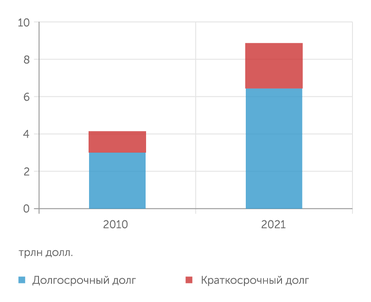 Столь драматическую оценку МВФ получил на основе анализа своей деятельности, точнее, бездеятельности на ниве решения серьезно обострившейся в последнее время проблемы долгового бремени развивающихся стран — она была одной из центральных в повестке дня вашингтонского саммита. Уже 28 из 69 стран с низким уровнем дохода стоят сейчас на грани долгового кризиса, а 12 уже вошли в него, в том числе ряд стран, включая Малави, Шри-Ланку и Замбию, были вынуждены объявить дефолт. Проблема усугубляется ужесточением денежно-кредитной политики развитых стран, так как рефинансировать долги беднейшим должникам, которые еще в состоянии платить, приходится по более высоким ставкам.Всемирный банк в своем последнем докладе о внешней задолженности государств International Debt Report 2022 оценил, что группа из 69 беднейших стран, имеющих право занимать у Международной ассоциации развития (МАР) Всемирного банка, на конец 2021 года накопили государственный (включая гарантированный государством) внешний долг в размере 1 трлн долларов и вынуждены тратить более 10% своих экспортных доходов на его обслуживание — это более чем втрое большая доля, чем двадцать лет назад. В 2022 году платежи по госдолгу этих стран оцениваются в 62 млрд долларов, что на 35% превышает обязательства по обслуживанию предыдущего года. А совокупный долг стран с низким и средним уровнем дохода по итогам позапрошлого года приблизился к 9 трлн долларов, увеличившись за десятилетие более чем вдвое (см. график 1).Нашли крайнегоНеслучайно в фокус внимания в связи с долговым сюжетом попадает Китай. В последние годы КНР через свои государственные банки осуществляла значительное кредитное финансирование развивающихся стран, прежде всего под проекты в рамках своей глобальной Инициативы Пояса и Пути, но не только. В 2020‒2021 годах Китай выдал экстренные кредиты 22 развивающимся странам на сумму 240 млрд долларов. В 2022 году, по оценке Всемирного банка, на долю Китая придется две трети платежей по обслуживанию долга стран МАР по их официальному двустороннему долгу.The Economist прямо обвиняет Фонд в бездействии: «С начала распространения коронавируса в МВФ было впрыснуто порядка 1 трлн долларов, включая собственную эмиссию “валюты фонда”, SDR, на 482 млрд долларов, однако его кредитный портфель вырос только на 51 млрд долларов». С триллионом долларов журнал, безусловно, погорячился — и вынужден был признать неверность общей цифры, убрав ее из обновленной электронной версии статьи, но эмиссия SDR на указанную сумму действительно имела место (мы подробно комментировали эту историю в материале «Восемнадцать миллиардов долларов от МВФ: манна небесная или приглашение раскошелиться?» в  №36 «Эксперта» за 2021 год).Среди причин слабой дееспособности Фонда The Economist на первое место неожиданно ставит неуступчивость китайских кредиторов беднейших стран: «Китайские кредиторы вызывают проблемы, когда МВФ собирается реструктурировать долг». Коллизия здесь заключается в следующем. Согласно уставу Фонда, он может предоставлять кредиты странам только при наличии гарантий восстановления устойчивой экономической деятельности заемщика. Если долговое бремя страны слишком велико, все кредиторы должны согласиться на пропорциональные объемам двусторонней задолженности потери (списания).Традиционно решение о списании двустороннего официального долга достигалось путем переговоров между страной-заемщиком и Парижским клубом стран-кредиторов в координации с МВФ. Но в последние двадцать лет крупнейшим официальным кредитором беднейших стран стал Китай, не входящий в Парижский клуб и не желающий играть по правилам западных кредиторов.Возникает клинч: МВФ отказывается оставлять Китай «за скобками» реструктуризации долга беднейших стран, так как в этом случае часть нового финансирования Фонда достанется Китаю — в виде платежей по долгу стран, возобновивших обслуживание своих долговых обязательств.«Без участия Китая в реструктуризации помощь МВФ может просто попасть в китайские карманы, — предупреждает The Economist. — В результате по крайней мере семь из 21 проблемной страны ждут реструктуризации более года. Страны находятся в отчаянном положении: резервы иссякают, капиталы убегают, инфляция стремительно растет».Все средства хорошиИ тут авторы журнала подсказывают Фонду шикарный выход из тупика. Надо просто воспользоваться прецедентом 2015 года. Тогда Украина отказалась платить России по выпуску суверенных еврооблигаций на 3 млрд долларов, и МВФ снял существовавший шестьдесят лет с момента учреждения бреттон-вудских институтов запрет на кредитование стран, которые не платят по официальным двусторонним займам. Была придумана политика Lending into Official Arrears (LIOA), которая позволяла Фонду игнорировать факт просрочки, если заемщик ведет с кредитором переговоры «в духе доброй воли». То есть неявно подразумевается в этом случае, что если реструктуризацию согласовать не удается, то проблемы на стороне неуступчивого кредитора. После этого Фонд объявил, что Украина ведет с Россией переговоры по долгу в духе доброй воли (хотя и в помине такого не было), и спокойно продолжил Украину кредитовать. Ну а с началом СВО Фонд перестал ссылаться на политику LIOA в докладах по украинским кредитам — просто игнорирует свои базовые правила без всяких оговорок, и все. В прошлом году Украина получила от МВФ два транша экстренного финансирования в марте и октябре на общую сумму 2,7 млрд долларов, а совсем недавно, 31 марта 2023-го, исполнительный совет Фонда утвердил очередную четырехлетнюю кредитную программу для Украины на сумму 15,6 млрд долларов.Теперь этот трюк The Economist предлагает использовать против Китая и даже творчески развить его. «Но страны, получающие кредиты Фонда, сохраняя неурегулированную внешнюю задолженность, должны будут объявить дефолт по китайским кредитам и больше не брать кредиты у Китая в ближайшее время под страхом потери доступа к МВФ», — науськивают авторы статьи.Никаких кардинальных решений по долговой проблеме на саммите в Вашингтоне принято не было — да и формат мероприятия как дискуссионной площадки их, в общем-то, не предусматривал. Заявление для прессы сопредседателей круглого стола по глобальному суверенному долгу содержит весьма округлые формулировки: «Будет проведена дальнейшая работа над принципами, касающимися сроков погашения, официальной приостановки обслуживания долга в начале процесса, обращения с просроченной задолженностью и периметра долга, подлежащего реструктуризации, в том числе внутреннего долга. Эта работа также поможет уточнить возможные графики ускорения реструктуризации долга».Достойный ответГораздо более содержательным выглядит специальное заявление, с которым выступил по итогам вашингтонской сессии глава Народного банка Китая И Ган. Из текста заявления следует, что Китай вовсе не является кредитором-оппортунистом, каким его выставлял The Economist: «Китай направил значительную часть своих недавно выделенных SDR на поддержку стран с низким уровнем дохода и уязвимых стран со средним уровнем дохода, особенно в Африке. Китай ответственно реализовал инициативу G20 по приостановке обслуживания долга (Debt Service Suspension Initiative, DSSI). Сорок пять процентов сумм приостановки обслуживания приходится на Китай».Кроме того, Китай никогда не требовал реструктуризации задолженности бедных стран перед МВФ, тут The Economist откровенно передергивает, — китайцы добивались реструктуризации долгов перед банками развития. «Важно также, чтобы многосторонние банки развития вносили свой вклад в реструктуризацию долга, в том числе путем предоставления достаточного количества чистых грантов», — говорится в заявлении И Гана.График 2 В структуре долгосрочного долга стран с низким и средним уровнем дохода наиболее сильно вырос частный гарантированный долг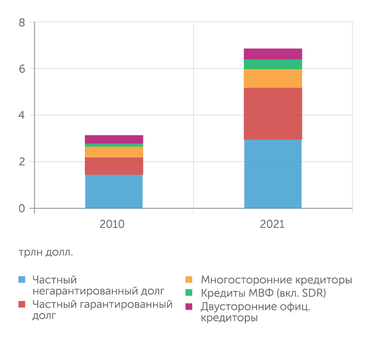 «Учитывая высокий интерес Китая к развивающимся регионам, в первую очередь к Африке, проблема долгов носит не столько экономический, сколько геополитический характер, — размышляет Михаил Ершов, директор по финансовым исследованиям Института энергетики и финансов. — Не исключено, что КНР хочет также вытеснить США из этого сегмента в указанных регионах, заняв там ключевые позиции. Об этом же свидетельствует то, как активно китайские госбанки при поддержке ЦБ Китая предоставляют средства этим странам». Впрочем, если посмотреть структуру долгосрочного долга не группы беднейших, а всех стран с низким и средним уровнем дохода, то на двусторонние долги официальным кредиторам, куда относится задолженность КНР, приходится лишь 468 млрд долларов из общей суммы в 6,9 трлн долларов на конец 2021 года, то есть менее 7%, а доминируют частные долги (прежде всего в виде облигационных выпусков), негарантированные (около 3 трлн долларов) и гарантированные государством (2,2 трлн долларов; см. график 2).Важнейший посыл главы китайского центробанка — политический. Он настаивает на скорейшем приведении распределения квот и голосов в Фонде в соответствии с экономическими реалиями. По действующим квотам на развитые, богатые страны приходится примерно 58% голосов в МВФ (из них на США 16,5% и около 30% на все страны ЕС), примерно 42% — на все остальные, в том числе на страны БРИКС — около 15%. Китай обладает квотой всего лишь в 6,1%, хотя даже по правилам (расчетной формуле Фонда) он должен иметь вдвое большую квоту. Но пересмотр квот — процесс небыстрый и процедурно сложный. Последний пересмотр был согласован в 2010 году, а реализован только в 2016-м. (Подробнее о «кухне» работы Фонда см. материал «Наш человек в Вашингтоне», «Эксперт» № 11 за 2020 год).«Китай поддерживает сильный, основанный на квотах и адекватно обеспеченный ресурсами МВФ, позволяющий сохранить свою центральную роль в глобальной системе финансовой безопасности, — говорится в заявлении И Гана. — Мы с нетерпением ожидаем своевременного завершения Шестнадцатого общего пересмотра квот к декабрю 2023 года с положительными результатами, которые отражают относительную долю участников в мировой экономике».Подоплека атакиНынешнее руководство МВФ не желает сводить роль Фонда к послушному орудию американской и в целом западной внешней политики. В отношении Украины и военного конфликта в Европе особую позицию поддерживать, понятное дело, невозможно — в каждом документе Фонда непременно хоть раз фигурирует «агрессивная война России», офис Фонда отозван из Москвы и не думает возвращаться, а позиция старейшины (дуайена) совета директоров, которую занимал исполнительный директор МВФ от России Алексей Можин, дезавуирована. Но в остальных вопросах директор-распорядитель Фонда Кристалина Георгиева пытается отстаивать глобалистскую модель развития, что предполагает определенную отстраненность Фонда от политических конфликтов, учет интересов не-Запада, насколько это возможно.Англосаксов это, похоже, безумно раздражает. Они хотят поставить Фонд в стойло, как они это проделали ранее со Всемирным банком и ЕБРР. Именно поэтому наезды на МВФ и Китай в ведущих западных СМИ слились воедино.Первая атака на Георгиеву была развернута осенью 2021 года, когда было возбуждено разбирательство по обвинению ее в подтасовке данных популярного рейтинга Doing Business в годы работы вице-президентом Всемирного банка. Тогда ей удалось отбиться, приведя исчерпывающие доказательства своей непричастности к манипулированию (подробнее см. «МВФ сохранил главу. А также свои проблемы», «Эксперт» № 43  за 2021 год). Но недоброжелатели, как видим, не успокаиваются.И уж совсем отвязный пасквиль позволил себе некогда респектабельный американский еженедельник Time, отреагировавший на повышательный пересмотр Международным валютным фондом прогноза роста ВВП России в нынешнем году с 0,3 до 0,7%. В истеричной статье с говорящим названием «Почему МВФ продвигает экономическую пропаганду Путина?» аналитикам Фонда достается за то, что они пользуются в своей работе официальными данными Росстата, которому, по мнению Time, нельзя верить, так как «Путин менял руководителей отдела экономических данных Росстата, пока не нашел уступчивых подхалимов, чтобы прикрыть факты». Даже яростная экономическая война Запада с Россией не оправдывает столь откровенное хамство.«В финансовых проблемах многие из суверенных дебиторов виноваты сами»Долговой кризис беднейших стран, а также политику МВФ и Китая по его урегулированию комментирует Сергей Сторчак, старший банкир ВЭБ.РФ.— Какова подоплека критики в адрес МВФ и связана ли она с продолжением нападок на его директора-распорядителя Кристалину Гергиеву?— Исходя из тех материалов, которые мне удалось посмотреть, критика МВФ — это отражение слегка прикрытого недовольства развитых стран тем обстоятельством, что Китай медлит с участием — наряду с другими официальными кредиторами — в мероприятиях по урегулированию суверенной задолженности тех развивающихся государств, которые уже столкнулись с финансовыми трудностями (таких стран, по оценке того же Фонда, около десяти) или которые вот-вот окажутся в аналогичном состоянии (их около сорока).В частности, речь может идти о крайне сложном кейсе, связанном с долгом Шри-Ланки. В отношении реструктуризации ее задолженности члены Парижского клуба уже предоставили свои финансовые гарантии. В то же время китайская сторона пока воздерживается от этого крайне важного для дебитора и его других кредиторов шага. Тем самым «придерживается» подготовка экономической программы МВФ, в отсутствие которой Парижский клуб не начинает переговоры об облегчении долгового бремени любого из суверенных должников.Что касается МВФ. Стратегию Фонда формируют представители стран-акционеров, то есть управляющие. С 2014 года Китай участвует в сессиях Парижского клуба кредитов в формате ad hос, то есть в Пекине прекрасно осведомлены о значении «обусловленности» как ключевого принципа для получения согласия его членов на реструктуризацию проблемной задолженности (читай: дать добро на неполучение причитающихся от дебитора платежей). Но является ли такая медлительность и практика КНР средством наконец-то получить справедливую квоту в МВФ (сейчас она равна 6,08 процента совокупного капитала Фонда, то есть более чем в три раза меньше доли китайской экономики в глобальном ВВП) мы узнаем, очевидно, нескоро.В целом критиковать МВФ за его действия и политику в сфере суверенных заимствований и суверенного долга крайне затруднительно и, как представляется, несправедливо. Начать с того, что в начале 2000-х Фонд совместно с МБРР разработал так называемые «Наставления по управлению государственным долгом». Если бы страны, которые испытывают сейчас проблемы с поддержанием долговой устойчивости, в своей заемной и долговой политике следовали этим наставлениям (как это сделала на практике Россия), то Группе 20, другим международным форумам и организациям не пришлось бы говорить о повторном запуске «Инициативы по облегчению долгового бремени бедных стран» (больше известной как HIPC Initiative) или другой аналогичной программе, которая предусматривала списание долга по кредитам многосторонних банков развития и самого МВФ (MDRI). В первом случае урегулированию подверглась задолженность в сумме 76,9 миллиарда долларов, а во втором — 42,4 миллиарда долларов.Важную роль МВФ сыграл в решении такой сложной задачи, как участие частных кредиторов в урегулировании суверенной задолженности. В рамках подготовки различных программ и консультаций, например по статье IV Устава МВФ, ему удалось убедить страны-члены включать в кредитную документацию специальную оговорку о коллективных действиях инвесторов — держателей облигационных займов. Этот шаг уже стал действенной защитой от free riders, то есть тех, кто не желает участвовать в многосторонних операциях по облегчению долгового бремени, предпочитая либо двусторонние отношения, либо судебные разбирательства.— Насколько оправданна критика в адрес Китая?— За последние двадцать лет КНР превратилась в активного и влиятельного участника международных финансовых отношений, став, по оценкам многих западных экспертов, крупнейшим кредитором нескольких десятков стран. Действуя через Банк развития Китая и Экспортно-импортный банк, КНР предоставляет, как правило, связанные кредиты, средства которых тратятся на закупку китайских товаров и услуг, направляемых затем в государства-заемщики. Пекин не раскрывает ни масштабы такого финансирования, ни его условия. Речь идет, очевидно, о десятках миллиардов накопленной задолженности по этим кредитам. Но здесь уместно заметить, что более или менее открытым Парижский клуб стал только почти сорок лет спустя даты первого своего заседания, причем после присоединения к нему в 1997 году России. Именно в процессе согласования условий приема нашей страны были обнародованы ключевые принципы работы Клуба: солидарность, обусловленность и сопоставимость условий урегулирования различных категорий суверенного долга.— Что является главным препятствием на пути облегчения долгового бремени развивающихся стран?— Не думаю, что буду оригинальным, если скажу, что в финансовых проблемах многие из суверенных дебиторов виноваты сами. Сбросив груз долговых обязательств после успешного завершения упомянутых выше инициатив (HIPC и MDRI), сразу несколько из них буквально бросились в омут международных долговых рынков. В их числе Ангола, Габон, Тунис, Замбия, Белиз, Эквадор, Ямайка и ряд других стран. Они выпустили облигационные займы в период с середины 2013 по 2018 год на сумму порядка 200 миллиардов долларов. Примечательно, что этим заемщикам был присвоен специальный титул — frontier borrowers, что являлось намеком на их не самую блестящую долговую историю. Как следствие, если в 2013 году отношение долг/ВВП у них было порядка 35 процентов (относительно приемлемый для таких стран уровень с точки зрения его влияния на темпы роста ВВП), то в 2018-м — 55 процентов. Хуже того: как выяснили эксперты МБРР, выручка от продажи облигаций была потрачена главным образом на текущее потребление, а не на инвестиции в физический и человеческий капитал.Многим суверенным участникам долговых рынков так и не удалось вырваться из так называемого электорального цикла, когда в преддверии очередных выборов действующие политики не особо заботятся о последствиях заимствований и оставляют своим преемникам в лучшем случае суверенный долг, неустойчивый к воздействию внешних факторов, например к росту процентных ставок. Еще одно препятствие, которое вот-вот материализуется, связано с тем, что облигации развивающихся стран оказались в портфелях институциональных инвесторов (страховые компании, пенсионные и инвестиционные фонды, например), которые в подавляющем большинстве (в отличие от банков), не имеют опыта участия в реструктуризации суверенной задолженности. Прогнозы на этот счет, как правило, негативные в том смысле, что очередные инициативы по облегчению долгового бремени обойдутся дорого и кредиторам, и дебиторам, в частности из-за неизбежного затягивания переговорных процессов.— Какими вы видите сценарии разрешения этой коллизии? Какая контригра Китая может последовать в ответ?— Если речь идет о более активном участии КНР в процессах облегчения долгового бремени развивающихся стран, то мне кажется, что китайская сторона будет действовать гибко в тех случаях, когда речь идет об относительно небольших суммах долговых требований на дебитора (десятки, но не сотни миллионов долларов США), и такие прецеденты уже имеются. Китай присоединялся к финансовым гарантиям, которые предоставляли члены Парижского клуба, то есть соответствующие процессы уже идут, и это хорошо.Однако, судя по всему, при значительных объемах своего участия в долговом урегулировании китайская сторона будет отдавать предпочтение рефинансированию срочных платежей своих дебиторов, источником которых могут стать операции swap, весьма активно используемые Народным банком Китая.— Можно ли рассчитывать, что Китай сделает ставку на активизацию условно контролируемых им финансовых институтов, таких как Новый банк развития и Азиатский банк инфраструктурных инвестиций, в кредитовании развивающихся стран?— НБР и АБИИ — это многосторонние банки развития со своими уставами, политикой, процедурами и практиками. Финансовые модели их деятельности ориентированы на безубыточность. По этой причине они не будут предоставлять кредиты заемщикам, чья долговая устойчивость не очевидна. К тому же КНР, даже обладая самой большой долей капитала в АБИИ (в НБР у стран-учредителей доли равны), не может не проводить свою линию в кредитовании заемщиков в рамках установленных правил принятия решений. Думаю, этим все сказано.В то же время по гораздо более интересному сценарию могут начать развиваться события вокруг учреждения Банка развития ШОС, на чем настаивает Китай.В складывающихся условиях его миссия могла бы состоять в специализации на финансировании «зеленых»/переходных/климатических проектов как наиболее востребованных для достижения целей Парижского соглашения по климату, а также как наиболее капиталоемких и несущих в себе плохо управляемые климатические риски. Если в ЕС решение этих задач — по сути на наднациональном уровне — поручено Европейскому инвестиционному банку, то на пространстве ШОС, где присутствуют и самодостаточные крупные экономики, и экономики «малых возможностей», аналогичную функцию мог бы взять на себя Банк развития ШОС при условии, что формирование его оплаченного капитала и кредитные операции не были бы связаны с использованием доллара США.Общество "Знание становится главным противоядием против лжи и фейков". В России стартовал просветительский марафонСтарт Просветительскому марафону "Знание.Первые", который проходит в Москве, Екатеринбурге, Архангельске, Пятигорске и Луганске с 24 по 26 апреля, дал первый заместитель руководителя администрации президента РФ Сергей Кириенко. "Сегодня знание становится главным противоядием против лжи и фейков. Они хотят, чтобы Россия перестала существовать. По крайней мере перестала существовать как самостоятельная, суверенная, мощная держава. Это не только вызов для каждого из нас, но и возможность каждому найти свой способ внести максимальный вклад в нашу общую победу", - сказал Кириенко.По его словам, всегда нужен пример для подражания, и люди, которые выступают на марафоне, являются таким примером. "Каждый из этих людей прошел свой путь преодоления, совершал свои ошибки, поднимался и шел дальше, каждому есть чем поделиться. А у вас есть уникальная возможность, посмотрев на этих людей, сделать какие-то выводы для себя. Тому, как это сделать, - посвящен наш трехдневный марафон", - заявил Кириенко. Выступавший после него руководитель "Росатома" Алексей Лихачев рассказал, как знания превратились в создание мощнейшего ядерного щита страны, который и по сей день гарантированно защищает наш суверенитет. Он подчеркнул, как важно поддерживать технологическое лидерство в эпоху глобальных перемен.Около 200 известных спикеров выступят в пяти студиях марафона. Среди них помощник президента Максим Орешкин, вице-премьеры Александр Новак и Дмитрий Чернышенко, пресс-секретарь президента Дмитрий Песков. Актуальной информацией и своими взглядами на ситуацию в экономике, политике, образовании поделятся министр просвещения Сергей Кравцов, министр финансов Антон Силуанов, глава Минобрнауки Валерий Фальков, врио главы ДНР Денис Пушилин, мэр Москвы Сергей Собянин.Темы экономики, энергетики и транспорта будущего, культуры, информационных технологий затронут в своих лекциях гендиректор "Газпром-Медиа Холдинг" Александр Жаров, гендиректор ОАО "Российские железные дороги" Олег Белозёров, гендиректор "Роскосмоса" Юрий Борисов, художественный руководитель Государственного симфонического оркестра "Новая Россия" Юрий Башмет, кинорежиссер Алексей Учитель и другие.Также в марафоне участвуют иностранные гости: энергетический аналитик и бывший министр иностранных дел Австрии Карин Кнайсль, главный специалист цифрового бизнес-акселератора Findability Sciences, автор бестселлера The Tech Whisperer Джасприт Биндра, писатель и журналист из Китая Сунь Юэ.Выступления лекторов проходят одновременно во всех пяти студиях марафона в Центральном Манеже в Москве, а также в Екатеринбурге, Архангельске, Пятигорске и Луганске. Онлайн-зрители могут следить за параллельными трансляциями на сайте, в группе Российского общества "Знание" ВКонтакте, а также в виртуальном пространстве "КоМета" от Сбера.***Кабмин предложил расширить возможности для внесудебного банкротства гражданПравительство на заседании одобрило и внесло в Госдуму проект поправок в Федеральные законы "О несостоятельности (банкротстве)" и "Об исполнительном производстве". Они направлены на расширение доступности внесудебной процедуры банкротства граждан.Сделать эту процедуру более доступной поручил президент Владимир Путин. Особое внимание уделено старшему поколению и семьям с детьми. "В настоящее время они могут пройти все этапы списания долгов в судебном порядке, но для них это достаточно сложно, и взыскания, по сути, становятся бессрочными", - подчеркнул премьер-министр Михаил Мишустин. "Теперь они смогут уже через 12 месяцев списать все долги, если сумма таких обязательств не превышает один миллион рублей. Такой порядок начнет действовать в текущем году, - заявил глава кабмина.Законопроект расширяет коридор задолженности для внесудебного банкротства. Ее минимальный размер будет снижен до 25 тысяч рублей, а максимальный повышен до одного миллиона. Сейчас это 50 и 500 тысяч соответственно. Пройти процедуру смогут граждане, в отношении которых не менее семи лет назад направлялся исполнительный документ для взыскания задолженности. Повторное использование механизма станет возможно не через 10, а через пять лет.Это решение поможет поддержать людей, и они смогут восстановить свои доходы, не опасаясь блокировки счетов или визита судебных приставовОтдельное внимание в законодательстве уделено тем людям, у которых взыскание задолженности становится бессрочным. Право на внесудебное банкротство получат граждане, на которых не менее одного года назад выдан исполнительный документ и предъявлен к исполнению. При этом единственным их доходом является пенсия и у них отсутствует имущество, на которое может быть обращено взыскание, либо они получают ежемесячные выплаты на детей или пособия беременным женщинам. Сведения о выплатах социального характера и отсутствии имущества граждане смогут просто заявить - без подачи дополнительных документов.На первом этапе законопроект предполагает подтверждение длительности исполнительного производства справками в бумажном виде от Федеральной службы судебных приставов, Социального фонда России, кредитных организаций или работодателей. Но уже с 1 июля 2024 года предусмотрен переход на электронное получение от ФССП и Соцфонда сведений через единую систему межведомственного электронного взаимодействия. "Рассчитываем, что это поможет поддержать людей и они смогут восстановить свои доходы, не опасаясь блокировки счетов или визита судебных приставов", - подчеркнул на заседании Михаил Мишустин.Полезная информацияВ опыт управленцаЗачем работодатели объединяются в союзы?Очень часто те или иные нормы труда, которые затрагивают каждого работника отрасли (режим работы, уровень зарплаты, сертификация и т.д.) становятся следствием решений, принятых различными объединениями работодателей – союзами, ассоциациями, коллегиями и т.д.Зачем это нужно и о чем следует помнить простым работникам, рассказали эксперты Профсоюза работников торговли и услуг.Главенство Трудового кодексаКакими бы ни были намерения работодателей, объединенных общей организацией, их решения не должны ущемлять условия труда работников, закрепленные в Трудовом кодексе России.Это в первую очередь 40-часовая рабочая неделя, 28-дневный ежегодный оплачиваемый отпуск, компенсации за вредные и опасные условия труда и другие гарантии.В любых спорных ситуациях, Трудовой кодекс имеет приоритет перед решением союза работодателей. В отдельных случаях такие решения, противоречащие Трудовому кодексу, становятся предметом судебных исков и судебной же отмены.Например, отмене подлежит взаимное обязательство не принимать на работу в течение определенного периода уволившихся сотрудников, принимаемое, как правило, под видом защиты рынка труда.То же самое касается договоренностей об ограничении уровней зарплаты, условиях проезда, предоставления дополнительных социальных гарантий. Все это считается сговором и может быть оспорено в суде.Право на объединениеСогласно закону «Об объединении работодателей», союзы и ассоциации должны создаваться компаниями для защиты своих прав и интересов на добровольной основе. Предварительное согласие или разрешение органов власти и местного самоуправления для этого не требуется.Мало того, государство декларирует, что будет содействовать реализации права работодателей на объединение и участию компаний в таких союзах. В частности, речь идет о предоставлении таким организациям налоговых льгот и других стимулирующих условий.В этом же законе определены виды объединений работодателей, которые могут считаться законными. Это объединения по территориальному признаку (региональный или межрегиональный союз), отраслевой принадлежности компании (например, «Союз лесозаготовителей» и по смешанному признаку, в который входит принадлежность и к территории, и к отрасли («Тверская областная ассоциация предприятий питания»).Структура объединений во многом повторяет логику создания профсоюзных организаций с той разницей, что работники могут создавать профсоюзные ячейки внутри одного предприятия, а уже первичные организации вступают в профсоюзные объединения и отраслевые профсоюзы.Виды объединений работодателейОбщероссийским объединением работодателей считается организация, в которую входят не менее трех общероссийских отраслевых объединения и территориальные объединения, которые в совокупности представляют интересы не менее половины регионов страны.Такой же территориальный ценз – не менее половины регионов – заложен и для общероссийских отраслевых и межотраслевых объединений.Межрегиональным союзом имеет право называться организация, в которую входят работодатели из нескольких регионов страны, а для отраслевых союзов все организации-члены должны принадлежать к одной отрасли или виду экономической деятельности.Для статуса регионального союза в организацию должны входить представители не менее четверти муниципалитетов или не менее 25 предприятий, работающих в регионе. Территориальные объединения, соответственно, представляют предприятия того или иного муниципального образования.Зачем нужны союзыНа государственном уровне объединения работодателей нужны для проведения коллективных переговоров между профсоюзами и органами власти для выработки трехсторонних решений, которые будут устраивать и бизнес, и работников, и власть.Это касается условий труда, обязательных мер социальной поддержки работников, гарантии поддержки бизнеса со стороны государства, особенности трудоустройства инвалидов, военных пенсионеров, госслужащих и т.д.В Трудовом кодексе эти взаимоотношения называются «социальным партнерством в сфере труда», котором посвящен целый раздел главного трудового закона страны – в нем определяются правила проведения коллективных споров, составления коллективного договора и соглашений, порядок проведения коллективных переговоров, формирования комиссий по регулированию социально-трудовых отношений и другие способы взаимодействия работников и работодателей.Помимо этого, статья 13 закона «Об объединениях работодателей» закрепляет за союзами работодателей право представлять и защищать интересы членов союза на различных переговорах, совещаниях и конференциях, участвовать в обсуждении законов и других нормативных актов, затрагивающих интересы участников организации, оспаривать решения органов власти.Также объединения работодателей могут направлять делегатов для участия в общественных советах при различных органах федеральной и региональной власти, проводить консультации с профсоюзами и представителями органов власти о различных аспектах социально-экономической политики, мониторить состояние рынка труда и отправлять в органы власти предложения по подготовке кадров и формированию профессиональных стандартов.При этом в обязанности таких союзов входит выполнение достигнутых на переговорах с профсоюзами и органами власти договоренностей и решений, ведение реестра предприятий-членов и контроль соблюдения ими условий социального партнерства, например, выплаты регионального МРОТа.Познавательный блокГоризонты познанияЛидерство и управление: Понимание различийЛидерство - это способность влиять на людей или направлять их в рамках организации или бизнеса, а управление - это способность контролировать повседневные процессы и удерживать сотрудников на пути к достижению целей компании. Хотя некоторые навыки руководства и управления пересекаются, важно знать различия между этими двумя ролями.В этой статье мы объясним различия между руководством и управлением, а также дадим советы о том, как развить навыки, необходимые для того, чтобы стать лучшим менеджером или руководителем.Что такое лидерство и управление?Эффективные лидеры вкладывают средства в мотивацию и вдохновение своих команд, часто подавая хороший пример для подражания сотрудникам и определяя ожидания компании для своих сотрудников. Менеджеры больше заняты ежедневными задачами, которые отвечают целям руководства, и несут ответственность за эффективное делегирование работы и обеспечение соблюдения сроков и ожиданий компании своими сотрудниками.В чем разница между лидерством и управлением?Существует несколько ключевых различий между руководством и менеджментом:Менеджеры говорят своим сотрудникам, что делать. В обязанности руководителя входит делегирование задач членам своей команды. Они также отвечают за то, чтобы члены команды понимали свои обязанности и задачи. Управление - это предоставление ресурсов и обучение сотрудников, необходимые для достижения успеха.Менеджеры выполняют приказы своего руководителя. Менеджеры, как правило, работают под руководством человека, занимающего руководящую должность или должность исполнительного директора. Они отвечают за то, чтобы члены команды выполняли эти приказы.Менеджеры измеряют прогресс. Руководители используют инструменты для измерения и анализа успеха своих команд. Они склонны регулярно проверять работу членов команды и предоставлять полезную обратную связь.Лидеры устанавливают ожидания. Поскольку сотрудники смотрят на лидеров, эффективный лидер должен действовать как образец для подражания. Люди, занимающие руководящие должности, работают над разработкой целей и ожиданий в компании.Лидеры думают о том, что лучше для компании. Наряду с мыслями о потребностях компании, хорошие лидеры должны принимать во внимание благополучие сотрудников. Они ставят цели, взаимовыгодные для компании и людей, которые в ней работают.Лидеры вдохновляют на рост и инновации. Эффективный лидер поощряет людей быть их лучшими профессиональными качествами. Они стремятся помочь другим преодолеть препятствия на работе и найти пути решения проблем, а также склонны к вдохновению.Являются ли менеджеры лидерами?Ответ на этот вопрос зависит от того, каким руководителем вы являетесь. Хотя у всех руководителей есть сотрудники, которые работают на них, они не всегда имеют тех, кто следует за ними, как это делают лидеры. Если вы видите, что ваша команда уважает то, что вы говорите, и обращается к вам за советом и поддержкой, то вы, скорее всего, являетесь менеджером, который также является лидером. Если вы обнаружите, что ваша команда просто выполняет ваши приказы, потому что должна, то вам стоит поработать над развитием своих лидерских качеств.Являются ли лидеры менеджерами?Лидеров можно встретить на самых разных должностях, включая руководящие. Лидеров принято видеть на руководящих должностях, поскольку они обладают способностью вдохновлять людей, но лидером может быть любой человек, способный мотивировать и влиять на других.Даже если вы занимаете должность начального уровня, вы все равно можете проявлять лидерские качества на рабочем месте. Главное - мотивировать других на максимальную отдачу. Прирожденные лидеры, как правило, обладают сильными ораторскими способностями и умением слушать, а также часто привлекают внимание и уважение окружающих.Как я могу стать лучшим лидером или менеджером?Хотя некоторые навыки различаются между лидерством и управлением, некоторые навыки, как правило, пересекаются. Развивайте эти ключевые навыки, чтобы повысить свои шансы занять руководящую или управленческую должность:Внимание к деталям: В то время как менеджеры используют свое внимание к деталям, чтобы указать на недостатки или проблемы, лидеры используют этот навык, чтобы предложить инновационные идеи или решения. Использование деталей для анализа ситуации - важный навык для обоих.Навыки общения с руководителями: Лидерам и менеджерам необходимы сильные навыки письменного и устного общения. Наряду с обменом информацией, они должны уметь активно слушать членов своей команды. Люди с сильными коммуникативными навыками обычно учат других и готовы учиться у них.Эффективная постановка целей: В то время как лидеры ставят цели, менеджеры контролируют выполнение ежедневных задач, чтобы сотрудники достигли этих целей. Когда лидеры и менеджеры эффективно ставят и достигают цели, их команды эффективно оправдывают ожидания.Межличностные навыки: В то время как лидеры обладают способностью вдохновлять и мотивировать других посредством позитивного взаимодействия, менеджеры могут быть более сосредоточены на разрешении конфликтов и создании команды посредством управления людьми. Работа менеджера заключается в том, чтобы убедиться, что его команда ладит между собой и может эффективно сотрудничать.Эффективные навыки решения проблем: Хотя навыки решения проблем могут быть полезны всем, лидеры должны искать решения, которые помогут всей компании. Менеджеры могут быть более сосредоточены на поиске решений для повседневных задач в рамках своего отдела.Анекдоты, цитаты, афоризмы- Милый, я была в гараже и случайно нашла твою заначку...- То есть ты случайно разбортировала запасное колесо???***Мы смотрим в будущее, не забывая о традициях.
В московской больнице впервые потеряли электронную медицинскую карту.***Самые полезные животные – это дермантины и синтепоны. Из их шкурок шьют всё на свете, а из мяса делают колбасу и сосиски.***В отделе кадров: — Я смотрю, у вас два диплома? — Да, купила по акции. ***С 30 и до 40 лет женщина опаснее всего. Потому, что уже умная и ещё красивая. ***Раньше оружие производили для того, чтобы вести войны. Теперь войны ведут для того, чтобы производить оружие. ***В еврейской философии идут большие споры, когда начинается жизнь. Еврейские мамы в основном считают, что зародыш не может считаться жизнеспособным, пока он не закончил мединститут или консерваторию. ***АфоризмыВ какие бы обстоятельства жизни вы ни попали, не стоит винить в этом окружающих вас людей и уж тем более унывать. Важно осознать не почему, а для чего вы оказались именно в этой ситуации, и она обязательно послужит вам на пользу. (Марк Твен)В конце концов человеку дана всего одна жизнь – от чего же не прожить ее как следует? (Джек Лондон)В один прекрасный день ты обнаружишь, что у тебя осталась только одна проблема – ты сам. (Бертран Рассел)В определенный момент ты неизменно понимаешь, что всему в этой жизни обязательно приходит конец. (Брет Истон Эллис)В природе все мудро продумано и устроено, всяк должен заниматься своим делом, и в этой мудрости — высшая справедливость жизни. (Леонардо да Винчи)В семейной жизни, храня свое достоинство, надо уметь уступать друг другу.В школе жизни неуспевающих не оставляют на повторный курс. (Эмиль Кроткий)В этом мире можно искать всё, кроме любви и смерти… Они сами тебя найдут, когда придет время.В жизни обязательно должны быть паузы. Такие паузы, когда с вами ничего не происходит, когда вы просто сидите и смотрите на мир, а мир смотрит на вас. (Эмманюэль Мунье)В тот момент, когда вы подумаете, что выхода нет, вспомните о том, что вы продюсер своей жизни. (Джордж Карлин)Ваше время ограничено, не тратьте его живя другой жизнью. (Стив Джобс)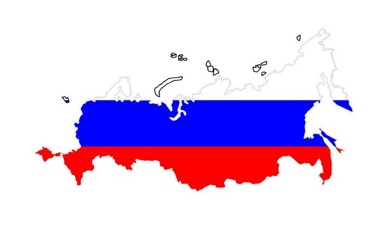 ПОЛИТИЧЕСКАЯПАНОРАМАБюллетень подготовлен по материалам: общественно-политических журналов («Политический класс», «РБК», «Политический журнал», «Кто есть кто», «Россия-XXI», «Эксперт», «Трибуна», «Секрет фирмы», «Российская Федерация», «Бизнес», «Искусство управления», «Россия в глобальной политике», «Большая политика», «Карьера», «Континент», «Bisnessweek» и другие – всего более 30); электронных версий свыше 40 общероссийских газет и стран ближнего зарубежья; около 90 сайтов Интернет; а также на основе собственных источников информации.